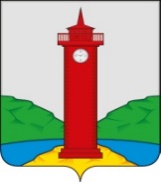 РОССИЙСКАЯ ФЕДЕРАЦИЯ
САМАРСКАЯ ОБЛАСТЬМУНИЦИПАЛЬНЫЙ РАЙОН ВолжскийСОБРАНИЕ ПРЕДСТАВИТЕЛЕЙ СЕЛЬСКОГО ПОСЕЛЕНИЯ КУРУМОЧТРЕТЬЕГО СОЗЫВА РЕШЕНИЕ     «13» марта 2020 г.		           		                       № 255/71О предварительном одобрении проекта Решения Собрания представителей сельского поселения Курумочмуниципального района Волжский Самарской области «О принятии Устава сельского поселения Курумоч муниципального района Волжский Самарской области» и вынесении проекта на публичные слушанияВ соответствии со статьями 28 и 44 Федерального закона от 06.10.2003 № 131-ФЗ «Об общих принципах организации местного самоуправления в Российской Федерации» Собрание представителей сельского поселения Курумоч муниципального района Волжский Самарской областиРЕШИЛО:1.  Предварительно одобрить проект решения Собрания представителей сельского поселения Курумоч муниципального района Волжский Самарской области «О принятии Устава сельского поселения Курумоч муниципального района Волжский Самарской области» (приложение к настоящему решению).2.  В целях обсуждения проекта решения Собрания представителей сельского поселения Курумоч муниципального района Волжский Самарской области «О принятии Устава сельского поселения Курумоч муниципального района Волжский Самарской области» провести на территории сельского поселения Курумоч муниципального района Волжский Самарской области публичные слушания в соответствии с Порядком организации и проведения публичных слушаний в сельском поселении Курумоч муниципального района Волжский Самарской области, утвержденным решением Собрания представителей сельского поселения Курумоч муниципального района Волжский Самарской области от 25 февраля 2010 № 154.3.  Срок проведения публичных слушаний составляет 30 (тридцать) дней с «16»  марта 2020 года по «14»  апреля 2020 года.4.  Обсуждение проекта решения Собрания представителей сельского поселения Курумоч муниципального района Волжский Самарской области «О внесении изменений в Устав сельского поселения Курумоч муниципального района Волжский Самарской области», а также учет представленных жителями поселения и иными заинтересованными лицами замечаний и предложений по проекту решения Собрания представителей сельского поселения Курумоч муниципального района Волжский Самарской области «О принятии Устава сельского поселения Курумоч муниципального района Волжский Самарской области» осуществляется в соответствии с Порядком организации и проведения публичных слушаний в сельском поселении Курумоч муниципального района Волжский Самарской области, утвержденным решением Собрания представителей сельского поселения Курумоч муниципального района Волжский Самарской области от 25 февраля 2010 № 154.5.  Органом, уполномоченным на организацию и проведение публичных слушаний в соответствии с настоящим решением, является Собрание представителей сельского поселения Курумоч муниципального района Волжский Самарской области.6.  Место проведения публичных слушаний (место ведения протокола публичных слушаний) – 443545, Самарская область, Волжский район, село Курумоч, ул. Гаражная, д. 1.7.  Мероприятие по информированию жителей поселения по вопросу обсуждения проекта решения Собрания представителей сельского поселения Курумоч муниципального района Волжский Самарской области «О принятии Устава сельского поселения Курумоч муниципального района Волжский Самарской области» состоится «18» марта 2020 года в 18.00 часов по адресу: 443545, Самарская область, Волжский район, село Курумоч, ул. Гаражная, д. 1.8.  Назначить лицом, ответственным за ведение протокола публичных слушаний и протокола мероприятия по информированию жителей сельского поселения Курумоч муниципального района Волжский по вопросу публичных слушаний, Главу сельского поселения О.Л. Катынского.9.  Принятие замечаний и предложений по вопросам публичных слушаний, поступивших от жителей поселения и иных заинтересованных лиц, осуществляется по адресу, указанному в пункте 6 настоящего решения, в рабочие дни с 10 часов до 19 часов, в субботу с 12 до 17 часов. Письменные замечания и предложения подлежат приобщению к протоколу публичных слушаний.10.  Прием замечаний и предложений по вопросу публичных слушаний оканчивается «10» апреля 2020 года.Опубликовать настоящее решение, проект решения Собрания представителей сельского поселения Курумоч муниципального района Волжский Самарской области 
«О принятии Устава  сельского поселения Курумоч муниципального района Волжский Самарской области» (приложение № 1 к настоящему решению), а также проект Устава сельского поселения Курумоч муниципального района Волжский Самарской области (приложение № 2 к настоящему решению) в ежемесячном информационном вестнике «Вести сельского поселения Курумоч».12.  Настоящее решение вступает в силу со дня его официального опубликования.Глава сельского поселения Курумоч муниципального района Волжский Самарской области                                                                      О.Л. КатынскийПредседатель Собрания представителей сельского поселения Курумоч 			                  Л.В. Богословская Кулешевская 3021917       Приложение№ 1 к решению Собрания представителейсельского поселения Курумочмуниципального района ВолжскийСамарской области от __________2020 года № _____ПРОЕКТРОССИЙСКАЯ ФЕДЕРАЦИЯ
САМАРСКАЯ ОБЛАСТЬМУНИЦИПАЛЬНЫЙ РАЙОН ВолжскийСОБРАНИЕ ПРЕДСТАВИТЕЛЕЙ СЕЛЬСКОГО ПОСЕЛЕНИЯ КУРУМОЧ  РЕШЕНИЕ     «___ »  __________   2020 г.		                                               № ____О принятии Устава сельского поселения Курумоч муниципального района Волжский Самарской областиВ соответствии со статьей 44 Федерального закона от 06.10.2003 № 131-ФЗ «Об общих принципах организации местного самоуправления в Российской Федерации», с учетом заключения о результатах публичных слушаний по проекту Устава сельского поселения Курумоч муниципального района Волжский Самарской области от 16 июня 2014 года, Собрание представителей сельского поселения Курумоч муниципального района Волжский Самарской области РЕШИЛО:Принять Устав сельского поселения Курумоч муниципального района Волжский Самарской области (прилагается).Поручить Главе сельского поселения Курумоч муниципального района Волжский Самарской области направить Устав сельского поселения Курумоч муниципального района Волжский Самарской области на государственную регистрацию в течение 15 (пятнадцати) дней со дня принятия настоящего решения.После государственной регистрации Устава сельского поселения Курумоч муниципального района Волжский Самарской области осуществить его официальное опубликование в ежемесячном информационном вестнике «Вести сельского поселения Курумоч».Настоящее решение вступает в силу на следующий день после его официального опубликования.Направить Устав в территориальный орган Минюста России для государственной регистрации официального опубликования (обнародования) на портале Минюста России «Нормативные акты в РФ» http://pravo.minjust.ru/, http://право-минюст.рф.Со дня вступления в силу настоящего решения признать утратившими силу:- решение Собрания представителей сельского поселения Курумоч муниципального района Волжский Самарской области от 23.06.2014 № 143/69 «О принятии Устава сельского поселения Курумоч муниципального района Волжский Самарской области»;- Устав сельского поселения Курумоч муниципального района Волжский Самарской области, принятый решением Собрания представителей сельского поселения Курумоч муниципального района Волжский Самарской области от 23.06.2014 № 143/69;- решение Собрания представителей сельского поселения Курумоч муниципального района Волжский Самарской области от 06.05.2015 № 181/88 «О внесении изменений в Устав сельского поселения Курумоч муниципального района Волжский Самарской области»;- решение Собрания представителей сельского поселения Курумоч муниципального района Волжский Самарской области от 27.06.2017 № 114/30 «О внесении изменений в Устав сельского поселения Курумоч муниципального района Волжский Самарской области»;Глава сельского поселения Курумочмуниципального района Волжский                                   Самарской области                                             		          О.Л. КатынскийПредседатель Собрания представителейсельского поселения Курумоч муниципального района Волжский Самарской области 							Л.В. Богословская Приложение № 2к решению Собрания представителейсельского поселения Курумочмуниципального района ВолжскийСамарской области от ___________ 2020 года № _____ ПРОЕКТУставсельского поселения Курумочмуниципального района ВолжскийСамарской областисело Курумоч, 2020ОБЩИЕ ПОЛОЖЕНИЯПредмет Устава сельского поселения Курумоч муниципального района Волжский Самарской областиУстав сельского поселения Курумоч муниципального района Волжский Самарской области (далее – настоящий Устав) устанавливает правовые основы осуществления местного самоуправления на территории сельского поселения Курумоч муниципального района Волжский Самарской области, определяет формы участия населения в осуществлении местного самоуправления, структуру и порядок формирования органов местного самоуправления сельского поселения Курумоч муниципального района Волжский Самарской области, их полномочия, экономическую основу местного самоуправления, а также регулирует иные вопросы реализации органами местного самоуправления сельского поселения Курумоч муниципального района Волжский Самарской области полномочий по решению вопросов местного значения и исполнению отдельных государственных полномочий.Наименование и правовой статус сельского поселения Курумоч муниципального района Волжский Самарской областиСельское поселение Курумоч муниципального района Волжский Самарской области (далее также – поселение) находится на территории Самарской области.Поселение является муниципальным образованием, в котором местное самоуправление осуществляется в целях самостоятельного и под свою ответственность решения населением непосредственно и (или) через органы местного самоуправления, формируемые в соответствии с настоящим Уставом, вопросов местного значения исходя из интересов населения с учетом исторических и иных местных традиций.Право на осуществление местного самоуправления в поселенииГраждане Российской Федерации осуществляют местное самоуправление в поселении посредством участия в местных референдумах, муниципальных выборах, посредством иных форм прямого волеизъявления, а также через Собрание представителей сельского поселения Курумоч муниципального района Волжский Самарской области (далее – Собрание представителей поселения) и иные органы местного самоуправления поселения, образованные в соответствии с настоящим Уставом.Иностранные граждане, постоянно или преимущественно проживающие на территории поселения, обладают при осуществлении местного самоуправления правами в соответствии с международными договорами Российской Федерации и федеральными законами.Граждане Российской Федерации имеют равные права на осуществление местного самоуправления независимо от пола, расы, национальности, языка, происхождения, имущественного и должностного положения, отношения к религии, убеждений, принадлежности к общественным объединениям.Правовая основа местного самоуправления в поселенииПравовую основу местного самоуправления в поселении составляют Конституция Российской Федерации, общепризнанные принципы и нормы международного права, международные договоры Российской Федерации, федеральные конституционные законы, федеральные законы, издаваемые в соответствии с ними иные нормативные правовые акты Российской Федерации (указы и распоряжения Президента Российской Федерации, постановления и распоряжения Правительства Российской Федерации, нормативные правовые акты федеральных органов исполнительной власти), Устав Самарской области, законы Самарской области, постановления Губернатора Самарской области и Правительства Самарской области, иные нормативные правовые акты Самарской области, настоящий Устав, решения, принятые на местных референдумах поселения, иные муниципальные правовые акты поселения.Понятия и термины используются в настоящем Уставе в значениях, определенных федеральным законодательством и законодательством Самарской области.Официальные символы поселенияПоселение в соответствии с федеральным законодательством и геральдическими правилами вправе иметь официальные символы, отражающие исторические, культурные, национальные и иные местные традиции и особенности.Официальные символы поселения и порядок их официального использования устанавливаются решениями Собрания представителей поселения.Территориальная организация местного самоуправления в поселенииМестное самоуправление в поселении осуществляется в пределах границ поселения, установленных Законом Самарской области от 25.02.2005 № 41-ГД «Об образовании городских и сельских поселений в пределах муниципального района Волжский Самарской области, наделении их соответствующим статусом и установлении их границ».Изменение границ поселения, преобразование поселения осуществляется законом Самарской области в порядке, предусмотренном Федеральным законом от 06.10.2003 № 131-ФЗ «Об общих принципах организации местного самоуправления в Российской Федерации».В соответствии с Законом Самарской области от 25.02.2005 № 41-ГД «Об образовании городских и сельских поселений в пределах муниципального района Волжский Самарской области, наделении их соответствующим статусом и установлении их границ» в состав поселения входят: поселок Власть Труда, село Курумоч, железнодорожная станция Курумоч, железнодорожная станция Мастрюково.Административным центром поселения является село Курумоч.КОМПЕТЕНЦИЯ ПОСЕЛЕНИЯПеречень вопросов местного значения поселенияК вопросам местного значения поселения относятся:1) составление и рассмотрение проекта бюджета поселения, утверждение и исполнение бюджета поселения, осуществление контроля за его исполнением, составление и утверждение отчета об исполнении бюджета поселения (далее в настоящем Уставе термины «бюджет поселения» и «местный бюджет» используются как равнозначные);2) установление, изменение и отмена местных налогов и сборов поселения;3) владение, пользование и распоряжение имуществом, находящимся в муниципальной собственности поселения;4) организация в границах поселения электро-, тепло-, газо- и водоснабжения населения, водоотведения, снабжения населения топливом в пределах полномочий, установленных законодательством Российской Федерации;5) дорожная деятельность в отношении автомобильных дорог местного значения в границах населенных пунктов поселения и обеспечение безопасности дорожного движения на них, включая создание и обеспечение функционирования парковок (парковочных мест), осуществление муниципального контроля за сохранностью автомобильных дорог местного значения в границах населенных пунктов поселения, организация дорожного движения, а также осуществление иных полномочий в области использования автомобильных дорог и осуществления дорожной деятельности в соответствии с законодательством Российской Федерации;6) обеспечение проживающих в поселении и нуждающихся в жилых помещениях малоимущих граждан жилыми помещениями, организация строительства и содержания муниципального жилищного фонда, создание условий для жилищного строительства, осуществление муниципального жилищного контроля, а также иных полномочий органов местного самоуправления в соответствии с жилищным законодательством;7) создание условий для предоставления транспортных услуг населению и организация транспортного обслуживания населения в границах поселения;8) участие в профилактике терроризма и экстремизма, а также в минимизации и (или) ликвидации последствий проявлений терроризма и экстремизма в границах поселения;9) создание условий для реализации мер, направленных на укрепление межнационального и межконфессионального согласия, сохранение и развитие языков и культуры народов Российской Федерации, проживающих на территории поселения, социальную и культурную адаптацию мигрантов, профилактику межнациональных (межэтнических) конфликтов;10) участие в предупреждении и ликвидации последствий чрезвычайных ситуаций в границах поселения;11) обеспечение первичных мер пожарной безопасности в границах населенных пунктов поселения;12) создание условий для обеспечения жителей поселения услугами связи, общественного питания, торговли и бытового обслуживания;13) организация библиотечного обслуживания населения, комплектование и обеспечение сохранности библиотечных фондов библиотек поселения;14) создание условий для организации досуга и обеспечения жителей поселения услугами организаций культуры;15) сохранение, использование и популяризация объектов культурного наследия (памятников истории и культуры), находящихся в собственности поселения, охрана объектов культурного наследия (памятников истории и культуры) местного (муниципального) значения, расположенных на территории поселения;16) создание условий для развития местного традиционного народного художественного творчества, участие в сохранении, возрождении и развитии народных художественных промыслов в поселении;17) обеспечение условий для развития на территории поселения физической культуры, школьного спорта и массового спорта, организация проведения официальных физкультурно-оздоровительных и спортивных мероприятий поселения;18) создание условий для массового отдыха жителей поселения и организация обустройства мест массового отдыха населения, включая обеспечение свободного доступа граждан к водным объектам общего пользования и их береговым полосам;19) формирование архивных фондов поселения;20) участие в организации деятельности по накоплению (в том числе раздельному накоплению) и транспортированию твердых коммунальных отходов;  21) утверждение правил благоустройства территории поселения, осуществление контроля за их соблюдением, организация благоустройства территории поселения в соответствии с указанными правилами, а также организация использования, охраны, защиты, воспроизводства городских лесов, лесов особо охраняемых природных территорий, расположенных в границах населенных пунктов поселения; Правила благоустройства территории муниципального образования могут регулировать вопросы:1. содержания территорий общего пользования и порядка пользования такими территориями;2. внешнего вида фасадов и ограждающих конструкций зданий, строений, сооружений;3. проектирования, размещения, содержания и восстановления элементов благоустройства, в том числе после проведения земляных работ;4. организации освещения территории муниципального образования, включая архитектурную подсветку зданий, строений, сооружений;5. организации озеленения территории муниципального образования, включая порядок создания, содержания, восстановления и охраны расположенных в границах населенных пунктов газонов, цветников и иных территорий, занятых травянистыми растениями;6. размещения информации на территории муниципального образования, в том числе установки указателей с наименованиями улиц и номерами домов, вывесок;7. размещения и содержания детских и спортивных площадок, площадок для выгула животных, парковок (парковочных мест), малых архитектурных форм;8. организации пешеходных коммуникаций, в том числе тротуаров, аллей, дорожек, тропинок;9. обустройства территории муниципального образования в целях обеспечения беспрепятственного передвижения по указанной территории инвалидов и других маломобильных групп населения;10. уборки территории муниципального образования, в том числе в зимний период;11. организации стоков ливневых вод;12. порядка проведения земляных работ;13. участия, в том числе финансового, собственников и (или) иных законных владельцев зданий, строений, сооружений, земельных участков (за исключением собственников и (или) иных законных владельцев помещений в многоквартирных домах, земельные участки под которыми не образованы или образованы по границам таких домов) в содержании прилегающих территорий;14. определения границ прилегающих территорий в соответствии с порядком, установленным законом субъекта Российской Федерации;15. праздничного оформления территории муниципального образования;16. порядка участия граждан и организаций в реализации мероприятий по благоустройству территории муниципального образования;17. осуществления контроля за соблюдением правил благоустройства территории муниципального образования22)утверждение генеральных планов поселения, правил землепользования и застройки, утверждение подготовленной на основе генеральных планов поселения документации по планировке территории, выдача градостроительного плана земельного участка, расположенного в границах поселения,утверждение местных нормативов градостроительного проектирования поселений, резервирование земель и изъятие земельных участков в границах поселения для муниципальных нужд, осуществление муниципального земельного контроля в границах поселения, осуществление в случаях, предусмотренных Градостроительным кодексом Российской Федерации, осмотров зданий, сооружений и выдача рекомендаций об устранении выявленных в ходе таких осмотров нарушений, принятие в соответствии с гражданским законодательством Российской Федерации решения о сносе самовольной постройки, решения о сносе самовольной постройки или ее приведении в соответствие с предельными параметрами разрешенного строительства, реконструкции объектов капитального строительства, установленными правилами землепользования и застройки, документацией по планировке территории, или обязательными требованиями к параметрам объектов капитального строительства, установленными федеральными законами (далее также - приведение в соответствие с установленными требованиями), решения об изъятии земельного участка, не используемого по целевому назначению или используемого с нарушением законодательства Российской Федерации, осуществление сноса самовольной постройки или ее приведения в соответствие с установленными требованиями в случаях, предусмотренных Градостроительным кодексом Российской Федерации;23) присвоение адресов объектам адресации, изменение, аннулирование адресов, присвоение наименований элементам улично-дорожной сети (за исключением автомобильных дорог федерального значения, автомобильных дорог регионального или межмуниципального значения, местного значения муниципального района), наименований элементам планировочной структуры в границах поселения, изменение, аннулирование таких наименований, размещение информации в государственном адресном реестре;24) организация ритуальных услуг и содержание мест захоронения;25) осуществление  в ценовых зонах теплоснабжения муниципального контроля за выполнением  единой теплоснабжающей  организацией мероприятий по строительству, реконструкции  и (или) модернизации объектов теплоснабжения, необходимых для развития, повышения надежности и энергетической  эффективности системы теплоснабжения и определенных  для нее  в схеме теплоснабжения  в пределах полномочий, установленных  Федеральным законом  «О теплоснабжении».26) создание, содержание и организация деятельности аварийно-спасательных служб и (или) аварийно-спасательных формирований на территории поселения;27) осуществление мероприятий по обеспечению безопасности людей на водных объектах, охране их жизни и здоровья;28) создание, развитие и обеспечение охраны лечебно-оздоровительных местностей и курортов местного значения на территории поселения, а также осуществление муниципального контроля в области использования и охраны особо охраняемых природных территорий местного значения;29) содействие в развитии сельскохозяйственного производства, создание условий для развития малого и среднего предпринимательства;30) организация и осуществление мероприятий по работе с детьми и молодежью в поселении;31) осуществление в пределах, установленных водным законодательством Российской Федерации, полномочий собственника водных объектов, информирование населения об ограничениях их использования;32) осуществление муниципального лесного контроля;33) оказание поддержки гражданам и их объединениям, участвующим в охране общественного порядка, создание условий для деятельности народных дружин;34) предоставление помещения для работы на обслуживаемом административном участке поселения сотруднику, замещающему должность участкового уполномоченного полиции;35) до 1 января 2017 года предоставление сотруднику, замещающему должность участкового уполномоченного полиции, и членам его семьи жилого помещения на период выполнения сотрудником обязанностей по указанной должности;36) оказание поддержки социально ориентированным некоммерческим организациям в пределах полномочий, установленных статьями 31.1 и 31.3 Федерального закона от 12.01.1996 № 7-ФЗ «О некоммерческих организациях»;37) обеспечение выполнения работ, необходимых для создания искусственных земельных участков для нужд поселения, проведение открытого аукциона на право заключить договор о создании искусственного земельного участка в соответствии с федеральным законом;38) осуществление мер по противодействию коррупции в границах поселения; 39) участие в соответствии с Федеральным законом от 24.07.2007            № 221-ФЗ «О кадастровой деятельности» в выполнении комплексных кадастровых работ. Права органов местного самоуправления поселения на решение вопросов, не отнесенных к вопросам местного значения поселенийОрганы местного самоуправления поселения имеют право на:создание музеев поселения;совершение нотариальных действий, предусмотренных законодательством, в случае отсутствия в поселении нотариуса;участие в осуществлении деятельности по опеке и попечительству;создание условий для осуществления деятельности, связанной с реализацией прав местных национально-культурных автономий на территории поселения;оказание содействия национально-культурному развитию народов Российской Федерации и реализации мероприятий в сфере межнациональных отношений на территории поселения;участие в организации и осуществлении мероприятий по мобилизационной подготовке муниципальных предприятий и учреждений, находящихся на территории поселения;создание муниципальной пожарной охраны;создание условий для развития туризма;оказание поддержки общественным наблюдательным комиссиям, осуществляющим общественный контроль за обеспечением прав человека и содействие лицам, находящимся в местах принудительного содержания;оказание поддержки общественным объединениям инвалидов, а также созданным общероссийскими общественными объединениями инвалидов организациям в соответствии с Федеральным законом от 24.11.1995 № 181-ФЗ «О социальной защите инвалидов в Российской Федерации»;11) предоставление гражданам жилых помещений муниципального жилищного фонда по договорам найма жилых помещений жилищного фонда социального использования в соответствии с жилищным законодательством; 12) осуществление деятельности по обращению с животными без владельцев, обитающими на территории поселения;13) осуществление мероприятий по защите прав потребителей, предусмотренных Законом Российской Федерации от 7 февраля 1992 года N 2300-1 "О защите прав потребителей";   14) осуществление мероприятий в сфере профилактики правонарушений, предусмотренных Федеральным законом "Об основах системы профилактики правонарушений в Российской Федерации";15) оказание содействия развитию физической культуры и спорта инвалидов, лиц с ограниченными возможностями здоровья, адаптивной физической культуры и адаптивного спорта.Органы местного самоуправления поселения вправе решать вопросы, указанные в пункте 1 настоящей статьи, участвовать в осуществлении иных государственных полномочий (не переданных им в соответствии со статьей 19 Федерального закона «Об общих принципах организации местного самоуправления в Российской Федерации» от 06.10.2003 № 131-ФЗ), если это участие предусмотрено федеральными законами, а также решать иные вопросы, не отнесенные к компетенции органов местного самоуправления других муниципальных образований, органов государственной власти и не исключенные из их компетенции федеральными законами и законами Самарской области, за счет доходов местного бюджета, за исключением межбюджетных трансфертов, предоставленных из бюджетов бюджетной системы Российской Федерации, и поступлений налоговых доходов по дополнительным нормативам отчислений.Право органов местного самоуправления поселения на заключение соглашений с органами местного самоуправления муниципального района Волжский Самарской областиОрганы местного самоуправления поселения вправе заключать соглашения с органами местного самоуправления муниципального района Волжский Самарской области о передаче им осуществления части своих полномочий по решению вопросов местного значения за счет межбюджетных трансфертов, предоставляемых из бюджета поселения в бюджет муниципального района Волжский Самарской области в соответствии с Бюджетным кодексом Российской Федерации.Органы местного самоуправления поселения вправе осуществлять часть полномочий по решению вопросов местного значения органов местного самоуправления муниципального района Волжский Самарской области на основании соглашений о передаче органам местного самоуправления поселения осуществления части полномочий органов местного самоуправления муниципального района Волжский Самарской области за счет межбюджетных трансфертов, предоставляемых из бюджета муниципального района Волжский Самарской области в бюджет поселения в соответствии с Бюджетным кодексом Российской Федерации.Соглашения, указанные в пунктах 1 и 2 настоящей статьи, должны заключаться на определенный срок, содержать положения, устанавливающие основания и порядок прекращения их действия, в том числе досрочного, порядок определения ежегодного объема указанных в пунктах 1 и 2 настоящей статьи межбюджетных трансфертов, необходимых для осуществления передаваемых полномочий, а также предусматривать финансовые санкции за неисполнение соглашений.Для осуществления переданных в соответствии с указанными в пункте 2 настоящей статьи соглашениями полномочий органы местного самоуправления поселения имеют право дополнительно использовать собственные материальные ресурсы и финансовые средства в случаях и порядке, предусмотренных решением Собрания представителей поселения.Не подлежит передаче органам местного самоуправления муниципального района Волжский Самарской области, осуществление полномочий, отнесенных федеральными законами к исключительной компетенции органов местного самоуправления поселения. Соглашения о передаче осуществления части полномочий органов местного самоуправления поселения должны содержать конкретный перечень прав и обязанностей, которые органы местного самоуправления муниципального района Волжский Самарской области могут осуществлять в рамках переданных полномочий.Соглашения о передаче полномочий органов местного самоуправления поселения заключаются после одобрения проектов соглашений Собранием представителей поселения. В случае, если бюджетом поселения не предусмотрены межбюджетные трансферты, необходимые для реализации соглашения о передаче осуществления части полномочий, решение Собрания представителей поселения об одобрении проекта соглашения должно предусматривать внесение изменений в бюджет поселения. Соглашения о передаче осуществления части полномочий Собрания представителей поселения по решению вопросов местного значения заключаются между Собранием представителей поселения и Собранием представителей муниципального района Волжский Самарской области. Соглашения о передаче осуществления части полномочий Администрации сельского поселения Курумоч муниципального района Волжский Самарской области (далее – Администрация поселения) по решению вопросов местного значения заключаются между Администрацией поселения и администрацией муниципального района Волжский Самарской области. От имени органов местного самоуправления поселения соглашения о передаче осуществления части полномочий по решению вопросов местного значения подписываются лицами, осуществляющими полномочия руководителей соответствующих органов местного самоуправления поселения.Полномочия органов местного самоуправления поселения по решению вопросов местного значения. Наделение органов местного самоуправления поселения отдельными государственными полномочиями, участие в осуществлении государственных полномочий, не переданных органам местного самоуправления поселенияВ целях решения вопросов местного значения органы местного самоуправления поселения обладают следующими полномочиями:принятие устава поселения и внесение в него изменений и дополнений, издание муниципальных правовых актов;установление официальных символов поселения;создание муниципальных предприятий, основанных на праве хозяйственного ведения, муниципальных казенных предприятий, основанных на праве оперативного управления (далее при совместном упоминании – муниципальные унитарные предприятия), и учреждений, осуществление финансового обеспечения деятельности муниципальных казенных учреждений и финансового обеспечения выполнения муниципального задания бюджетными и автономными муниципальными учреждениями, а также осуществление закупок товаров, работ, услуг для обеспечения муниципальных нужд;установление тарифов на услуги, предоставляемые муниципальными унитарными предприятиями и учреждениями, и работы, выполняемые муниципальными унитарными предприятиями и учреждениями, если иное не предусмотрено федеральными законами;полномочиями по организации теплоснабжения, предусмотренными Федеральным законом «О теплоснабжении»;организация сбора статистических показателей, характеризующих состояние экономики и социальной сферы муниципального образования, и предоставление указанных данных органам государственной власти в порядке, установленном Правительством Российской Федерации; полномочиями в сфере стратегического планирования, предусмотренными Федеральным законом от 28 июня 2014 года N 172-ФЗ "О стратегическом планировании в Российской Федерации";полномочиями в сфере водоснабжения и водоотведения, предусмотренными Федеральным законом «О водоснабжении и водоотведении»;организационное и материально-техническое обеспечение подготовки и проведения муниципальных выборов, местного референдума, голосования по отзыву депутата Собрания представителей поселения, голосования по отзыву Главы сельского поселения Курумоч муниципального района Волжский Самарской области (далее - Глава поселения), голосования по вопросам изменения границ поселения, преобразования поселения;разработка и утверждение программ комплексного развития систем коммунальной инфраструктуры поселения программ комплексного развития транспортной инфраструктуры поселения, программ комплексного развития социальной инфраструктуры поселения, требования к которым устанавливаются Правительством Российской Федерации;учреждение печатного средства массовой информации для опубликования муниципальных правовых актов, обсуждения проектов муниципальных правовых актов по вопросам местного значения, доведения до сведения жителей муниципального образования официальной информации о социально-экономическом и культурном развитии поселения, о развитии его общественной инфраструктуры и иной официальной информации;осуществление международных и внешнеэкономических связей в соответствии с федеральными законами;организация профессионального образования и дополнительного профессионального образования депутатов Собрания представителей поселения, в том числе председателя Собрания представителей сельского поселения Курумоч муниципального района Волжский Самарской области (далее также – председатель Собрания представителей поселения), а также Главы поселения, муниципальных служащих и работников муниципальных учреждений поселения, организация подготовки кадров для муниципальной службы в порядке, предусмотренном законодательством Российской Федерации об образовании и законодательством Российской Федерации о муниципальной службе;утверждение и реализация муниципальных программ в области энергосбережения и повышения энергетической эффективности, организация проведения энергетического обследования многоквартирных домов, помещения в которых составляют муниципальный жилищный фонд в границах поселения, организация и проведение иных мероприятий, предусмотренных законодательством об энергосбережении и о повышении энергетической эффективности;иными полномочиями в соответствии с Федеральным законом от 06.10.2003 № 131-ФЗ «Об общих принципах организации местного самоуправления в Российской Федерации», иными федеральными законами и настоящим Уставом.Законами Самарской области может осуществляться перераспределение полномочий между органами местного самоуправления поселения и органами государственной власти Самарской области с учетом требований к такому перераспределению, установленных Федеральным законом от 06.10.2003 № 131-ФЗ «Об общих принципах организации местного самоуправления в Российской Федерации».Органы местного самоуправления поселения вправе принимать решение о привлечении граждан к выполнению на добровольной основе социально значимых для поселения работ (в том числе дежурств) в целях решения вопросов местного значения поселений, предусмотренных пунктами 8 – 11, 18 и 21 статьи 7 настоящего Устава. К социально значимым работам могут быть отнесены только работы, не требующие специальной профессиональной подготовки.К выполнению социально значимых работ могут привлекаться совершеннолетние трудоспособные жители поселения в свободное от основной работы или учебы время на безвозмездной основе не более чем один раз в три месяца. При этом продолжительность социально значимых работ не может составлять более четырех часов подряд.Федеральными законами и законами Самарской области органы местного самоуправления поселения могут наделяться отдельными государственными полномочиями.Финансовое обеспечение отдельных государственных полномочий, переданных органам местного самоуправления поселения, осуществляется только за счет предоставляемых местному бюджету субвенций из соответствующих бюджетов.Органы местного самоуправления поселения имеют право дополнительно использовать собственные материальные ресурсы и финансовые средства для осуществления переданных им отдельных государственных полномочий на основании решений Собрания представителей поселения. Проекты указанных решений Собрания представителей поселения могут быть внесены на рассмотрение Собрания представителей поселения только по инициативе Главы поселения или при наличии заключения Главы в случае несвоевременного перечисления либо неперечисления местному бюджету субвенций из соответствующих бюджетов и при условии отсутствия дефицита бюджета.Органы местного самоуправления поселения участвуют в осуществлении государственных полномочий, не переданных им в соответствии со статьей 19 Федерального  закона от 06.10.2003 № 131-ФЗ «Об общих принципах организации местного самоуправления в Российской Федерации», в случае принятия Собранием представителей поселения решения о реализации права на участие в осуществлении указанных полномочий.Органы местного самоуправления поселения вправе осуществлять расходы за счет средств бюджета поселения (за исключением финансовых средств, передаваемых бюджету поселения на осуществление целевых расходов) на осуществление полномочий, не переданных им в соответствии со статьей 19 Федерального   закона от 06.10.2003 № 131-ФЗ «Об общих принципах организации местного самоуправления в Российской Федерации», если возможность осуществления таких расходов предусмотрена федеральными законами.Органы местного самоуправления поселения вправе устанавливать за счет средств бюджета поселения (за исключением финансовых средств, передаваемых бюджету поселения на осуществление целевых расходов) дополнительные меры социальной поддержки и социальной помощи для отдельных категорий граждан вне зависимости от наличия в федеральных законах положений, устанавливающих указанное право.Финансирование полномочий, предусмотренное пунктами 10 и 11 настоящей статьи, не является обязанностью поселения и осуществляется при наличии возможности.Муниципальный контрольОрганы местного самоуправления поселения организуют и осуществляют муниципальный контроль за соблюдением требований, установленных муниципальными правовыми актами, принятыми по вопросам местного значения, а в случаях, если соответствующие виды контроля отнесены федеральными законами к полномочиям органов местного самоуправления, также муниципальный контроль за соблюдением требований, установленных федеральными законами, законами Самарской области.К отношениям, связанным с осуществлением муниципального контроля, организацией и проведением проверок юридических лиц, индивидуальных предпринимателей, применяются положения Федерального закона от 26.12.2008 № 294-ФЗ «О защите прав юридических лиц и индивидуальных предпринимателей при осуществлении государственного контроля (надзора) и муниципального контроля».ФОРМЫ НЕПОСРЕДСТВЕННОГО ОСУЩЕСТВЛЕНИЯ НАСЕЛЕНИЕМ ПОСЕЛЕНИЯ МЕСТНОГО САМОУПРАВЛЕНИЯ И УЧАСТИЯ НАСЕЛЕНИЯ ПОСЕЛЕНИЯ В ОСУЩЕСТВЛЕНИИ МЕСТНОГО САМОУПРАВЛЕНИЯФормы непосредственного осуществления населением поселения местного самоуправления и участия населения поселения в осуществлении местного самоуправления: общие положенияФормами непосредственного осуществления населением поселения местного самоуправления являются местный референдум, муниципальные выборы, голосование по отзыву депутата Собрания представителей поселения, Главы поселения голосование по вопросам изменения границ поселения, преобразования поселения, сход граждан в населенном пункте.Формами участия населения поселения в осуществлении местного самоуправления являются правотворческая инициатива граждан, территориальное общественное самоуправление, публичные слушания, общественные обсуждения, собрание граждан, конференция граждан (собрание делегатов), опрос граждан, обращения граждан в органы местного самоуправления поселения.Перечень форм непосредственного осуществления населением поселения местного самоуправления и участия населения поселения в осуществлении местного самоуправления, предусмотренный настоящим Уставом, не является исчерпывающим. Население поселения вправе участвовать в осуществлении местного самоуправления в иных формах, не противоречащих Конституции Российской Федерации, Федеральному закону от 06.10.2003 № 131-ФЗ «Об общих принципах организации местного самоуправления в Российской Федерации» и иным федеральным законам, законам Самарской области.Непосредственное осуществление населением поселения местного самоуправления и участие населения поселения в осуществлении местного самоуправления основываются на принципах законности и добровольности. Органы местного самоуправления поселения и должностные лица местного самоуправления поселения обязаны содействовать населению поселения в непосредственном осуществлении местного самоуправления и участии населения в осуществлении местного самоуправления.Местный референдум поселенияМестный референдум поселения (далее – местный референдум) проводится на всей территории поселения в целях решения непосредственно населением поселения вопросов местного значения. Гарантии прав граждан на участие в местном референдуме, а также порядок подготовки и проведения местного референдума устанавливаются Федеральным законом от 12.06.2002 № 67-ФЗ «Об основных гарантиях избирательных прав и права на участие в референдуме граждан Российской Федерации» и Законом Самарской области от 11.02.2004 № 12-ГД «О местном референдуме Самарской области».Решение о назначении местного референдума принимает Собрание представителей поселения: по инициативе, выдвинутой гражданами Российской Федерации, имеющими право на участие в местном референдуме;по инициативе, выдвинутой избирательными объединениями, иными общественными объединениями, уставы которых предусматривают участие в выборах и (или) референдумах и которые зарегистрированы в порядке и сроки, установленные федеральным законом;по инициативе Собрания представителей поселения и Главы поселения, выдвинутой ими совместно.Порядок выдвижения инициативы проведения местного референдума Для выдвижения инициативы проведения местного референдума и сбора подписей граждан Российской Федерации в ее поддержку должна быть образована инициативная группа.Инициативная группа для выдвижения инициативы проведения местного референдума образуется гражданином или группой граждан Российской Федерации, имеющих право на участие в местном референдуме, в количестве не менее 10 (десяти) человек.В случае выдвижения инициативы проведения местного референдума избирательным объединением или иным общественным объединением руководящий орган указанного избирательного объединения или иного общественного объединения либо руководящий орган его регионального отделения или иного структурного подразделения выступают в качестве инициативной группы независимо от своей численности.Инициативная группа по проведению местного референдума обращается с ходатайством о регистрации группы в избирательную комиссию, указанную в статье 46 настоящего Устава, которая со дня обращения инициативной группы действует в качестве комиссии местного референдума.Избирательная комиссия, указанная в пункте 4 настоящей статьи, в течение 15 (пятнадцати) дней со дня поступления ходатайства инициативной группы по проведению местного референдума обязана рассмотреть ходатайство и приложенные к нему документы и принять решение:в случае соответствия указанных ходатайства и документов требованиям Федерального закона от 12.06.2002 № 67-ФЗ «Об основных гарантиях избирательных прав и права на участие в референдуме граждан Российской Федерации», Закона Самарской области от 11.02.2004 № 12-ГД «О местном референдуме Самарской области», настоящего Устава - о направлении их в Собрание представителей поселения;в противном случае - об отказе в регистрации инициативной группы.Собрание представителей поселения обязано проверить соответствие вопроса (вопросов), предлагаемого (предлагаемых) для вынесения на местный референдум, требованиям Закона Самарской области от 11.02.2004 № 12-ГД «О местном референдуме Самарской области» (далее в настоящей статье – Закон Самарской области) в срок, не превышающий 20 (двадцати) дней со дня поступления в Собрание представителей поселения ходатайства инициативной группы по проведению местного референдума и приложенных к нему документов.Проверка соответствия вопроса (вопросов) местного референдума требованиям Закона Самарской области производится Собранием представителей поселения на заседании. По результатам проверки соответствия вопроса (вопросов) местного референдума требованиям Закона Самарской области Собрание представителей поселения принимает решение о соответствии вопроса (вопросов) местного референдума требованиям Закона Самарской области либо о несоответствии вопроса (вопросов) местного референдума требованиям Закона Самарской области.Порядок проверки соответствия вопроса (вопросов) референдума требованиям Закона Самарской области определяется Собранием представителей поселения самостоятельно с учетом требований настоящего Устава.Регистрация инициативной группы по проведению местного референдумаЕсли Собрание представителей поселения признает, что вопрос (вопросы), выносимый (выносимые) на местный референдум, отвечает (отвечают) требованиям Закона Самарской области от 11.02.2004 № 12-ГД «О местном референдуме Самарской области», избирательная комиссия, указанная в статье 46 настоящего Устава, осуществляет регистрацию инициативной группы по проведению местного референдума, выдает ей регистрационное свидетельство, а также сообщает об этом в средства массовой информации.Решение о регистрации инициативной группы по проведению местного референдума принимается в пятнадцатидневный срок со дня принятия Собранием представителей поселения решения о соответствии вопроса (вопросов) местного референдума требованиям Закона Самарской области от 11.02.2004 № 12-ГД «О местном референдуме Самарской области».Регистрационное свидетельство, выдаваемое инициативной группе по проведению местного референдума избирательной комиссией, указанной в статье 46 настоящего Устава, действительно до официального опубликования (обнародования) результатов местного референдума либо принятия решения об отказе в назначении местного референдума, отмене местного референдума, аннулирования решения о регистрации инициативной группы.Иные группы участников местного референдума После регистрации инициативной группы в целях проведения агитации против проведения местного референдума, против участия в местном референдуме, против вопроса (вопросов) местного референдума, осуществления иной деятельности, направленной на получение определенного результата на местном референдуме, могут создаваться иные группы участников местного референдума.Иные группы участников местного референдума могут создаваться:гражданами Российской Федерации, имеющими право на участие в местном референдуме;избирательными объединениями, иными общественными объединениями, уставы которых предусматривают участие в выборах и (или) референдумах и которые зарегистрированы в порядке, определенном федеральным законом, на уровне поселения или на более высоком уровне не позднее чем за шесть месяцев до дня образования соответствующих иных групп участников местного референдума.Иная группа участников местного референдума образуется группой граждан Российской Федерации, имеющих право на участие в местном референдуме, в количестве не менее 10 (десяти) человек.Иная группа участников местного референдума подлежит регистрации в избирательной комиссии, указанной в статье 46 настоящего Устава, не позднее чем за 30 (тридцать) дней до дня голосования.Назначение местного референдума Собрание представителей поселения принимает решение о назначении местного референдума в течение 30 (тридцати) дней со дня поступления в Собрание представителей поселения документов, на основании которых назначается местный референдум.Решение о назначении местного референдума подлежит официальному опубликованию в периодическом печатном издании, являющемся источником официального опубликования муниципальных правовых актов поселения, не менее чем за 45 (сорок пять) дней до дня голосования.Решение Собрания представителей поселения о назначении местного референдума, а также о перенесении дня голосования на местном референдуме подлежит официальному опубликованию в периодическом печатном издании, являющемся источником официального опубликования муниципальных правовых актов поселения, не позднее чем через 5 (пять) дней со дня принятия.Собрание представителей поселения вправе не позднее чем за 25 (двадцать пять) дней до назначенного дня голосования на местном референдуме принять решение о переносе голосования на местном референдуме на более поздний срок (но не более чем на 90 (девяносто) дней) в целях совмещения дня голосования на местном референдуме с днем голосования на назначенных выборах в органы государственной власти или муниципальных выборах, либо с днем голосования на ином назначенном референдуме.Отмена и изменение решения, принятого на местном референдуме, признание его недействительным (недействующим) в судебном порядке. Проведение референдума с такой же по смыслу формулировкой вопросаРешение, принятое на местном референдуме, может быть отменено или изменено путем принятия иного решения на местном референдуме не ранее, чем через 2 (два) года после принятия такого решения, либо признано недействительным (недействующим) в судебном порядке.Местный референдум с такой же по смыслу формулировкой вопроса не проводится в течение 2 (двух) лет со дня официального опубликования результатов местного референдума.Общие положения о муниципальных выборах поселенияМуниципальные выборы в поселении (далее – муниципальные выборы) проводятся в целях избрания депутатов Собрания представителей поселения на основе всеобщего равного и прямого избирательного права при тайном голосовании. Участие в муниципальных выборах является свободным и добровольным.Муниципальные выборы назначаются Собранием представителей поселения.Решение о назначении муниципальных выборов должно быть принято Собранием представителей поселения не ранее чем за 90 (девяносто) дней и не позднее чем за 80 (восемьдесят) дней до дня голосования.Решение о назначении муниципальных выборов подлежит официальному опубликованию не позднее чем через 5 (пять) дней со дня его принятия.При назначении досрочных выборов сроки, указанные в пункте 3 настоящей статьи, а также сроки осуществления иных избирательных действий могут быть сокращены, но не более чем на одну треть.В случаях, установленных федеральным законом, муниципальные выборы назначаются соответствующей избирательной комиссией, указанной в статье 46 настоящего Устава. Если соответствующая избирательная комиссия не назначит в установленный законодательством срок муниципальные выборы либо если такая избирательная комиссия отсутствует и не может быть сформирована в порядке, предусмотренном Федеральным законом от 12.06.2002 № 67-ФЗ «Об основных гарантиях избирательных прав и права на участие в референдуме граждан Российской Федерации», соответствующий суд общей юрисдикции по заявлениям избирателей, избирательных объединений, органов государственной власти, органов местного самоуправления, прокурора может определить срок, не позднее которого уполномоченный на то орган или должностное лицо, а в случае их отсутствия - соответствующая избирательная комиссия должны назначить выборы.Гарантии избирательных прав граждан при проведении муниципальных выборов, порядок назначения, подготовки, проведения, установления итогов и определения результатов муниципальных выборов устанавливаются Федеральным законом от 12.06.2002 № 67-ФЗ «Об основных гарантиях избирательных прав и права на участие в референдуме граждан Российской Федерации», Федеральным законом от 26.11.1996 № 138-ФЗ «Об обеспечении конституционных прав граждан Российской Федерации избирать и быть избранными в органы местного самоуправления» и принимаемыми в соответствии с ними законами Самарской области.Избирательная система, применяемая на муниципальных выборах Муниципальные выборы депутатов Собрания представителей поселения проводятся с применением мажоритарной избирательной системы относительного большинства по одномандатным избирательным округам.Голосование по отзыву депутата Собрания представителей поселения Депутат Собрания представителей поселения, Глава поселения могут быть отозваны по инициативе населения в порядке, установленном Федеральным законом от 12.06.2002 № 67-ФЗ «Об основных гарантиях избирательных прав и права на участие в референдуме граждан Российской Федерации», Законом Самарской области от 11.02.2004 № 12-ГД «О местном референдуме Самарской области» для проведения местного референдума, с учетом особенностей, предусмотренных Федеральным законом от 06.10.2003 № 131-ФЗ «Об общих принципах организации местного самоуправления в Российской Федерации».Основанием для отзыва депутата Собрания представителей поселения является установленное вступившим в законную силу решением суда:систематическое неучастие депутата Собрания представителей поселения в заседаниях Собрания представителей поселения без уважительных причин. К уважительным причинам относятся подтвержденные медицинскими документами болезнь депутата Собрания представителей поселения, его близких родственников, признаваемых таковыми Семейным кодексом Российской Федерации, а также иные причины, установленные Регламентом Собрания представителей поселения;систематическое нарушение настоящего Устава.Под систематичностью в настоящей статье понимается совершение 3 (трех) и более деяний в течение срока полномочий.Основанием для отзыва Главы поселения является установленное вступившим в законную силу решением суда: систематическое принятие муниципальных правовых актов, противоречащих действующему законодательству;систематическое неисполнение Главой поселения своих обязанностей без уважительных причин;систематическое нарушение Главой поселения настоящего Устава;принятие Главой поселения муниципальных правовых актов, совершение Главой поселения деяний (действий или бездействия), повлекших за собой массовое нарушение прав жителей поселения.Под систематичностью в настоящей статье понимается совершение 3 (трех) и более деяний в течение срока полномочий.Для выдвижения инициативы проведения голосования по отзыву депутата Собрания представителей поселения, Главы поселения и сбора подписей в поддержку инициативы проведения голосования по отзыву образуется инициативная группа в количестве не менее 10 (десяти) человек из числа избирателей, проживающих соответственно на территории соответствующего избирательного округа, поселения.Инициативная группа по отзыву депутата Собрания представителей поселения, Главы поселения обращается с ходатайством о регистрации инициативной группы по отзыву депутата Собрания представителей поселения в избирательную комиссию, указанную в статье 46 настоящего Устава.О получении ходатайства о регистрации инициативной группы по отзыву депутата Собрания представителей поселения, Главы поселения избирательная комиссия, указанная в статье 46 настоящего Устава, незамедлительно информирует депутата Собрания представителей поселения, Главу поселения и представляет данным лицам копии заявления и приложенных к нему документов.Избирательная комиссия, указанная в статье 46 настоящего Устава, в течение 15 (пятнадцати) дней со дня получения документов от инициативной группы по отзыву депутата Собрания представителей поселения, Главы поселения обязана проверить выдвигаемые основания для отзыва на предмет их соответствия настоящему Уставу, а также проверить соблюдение порядка выдвижения инициативы отзыва. По итогам проведенной проверки избирательная комиссия, указанная в статье 46 настоящего Устава, обязана принять решение о регистрации инициативной группы, либо об отказе в регистрации данной инициативной группы с обязательным указанием причин такого отказа.Лица, инициирующие голосование по отзыву депутата Собрания представителей поселения, Главы поселения, обязаны уведомить депутата Собрания представителей поселения, Главу поселения о времени и месте рассмотрения вопросов, касающихся их отзыва.Инициативная группа по отзыву депутата Собрания представителей поселения, Главы поселения организует сбор подписей избирателей, зарегистрированных соответственно в соответствующем избирательном округе, поселении, в поддержку данной инициативы.Сбор подписей начинается со дня, следующего за днем регистрации инициативной группы по отзыву депутата Собрания представителей поселения, Главы поселения, и закачивается по истечении 20 (двадцати) календарных дней со дня регистрации инициативной группы. Если в установленный настоящим пунктом срок не было собрано необходимое число подписей, то повторная инициатива по отзыву депутата Собрания представителей поселения, Главы поселения не может рассматриваться в течение одного года со дня регистрации инициативной группы по отзыву депутата Собрания представителей поселения, Главы поселения.Условием назначения голосования по отзыву депутата Собрания представителей поселения, Главы поселения является поддержка инициативы по отзыву не менее 5 (пяти) процентов избирателей, зарегистрированных соответственно в соответствующем избирательном округе, в поселении.Решение о назначении голосования по отзыву депутата Собрания представителей поселения, Главы поселения должно быть принято Собранием представителей поселения в течение 30 (тридцати) дней со дня поступления от избирательной комиссии, указанной в статье 46 настоящего Устава, соответствующих документов о выдвижении инициативы проведения голосования по отзыву, в том числе и по проверке подписных листов, представленных инициативной группой. При проведении агитации перед голосованием по отзыву депутата Собрания представителей поселения, Главы поселения, а также на всех иных этапах процедуры отзыва указанным лицам предоставляется возможность представлять объяснения по поводу обстоятельств, выдвигаемых в качестве оснований их отзыва. Администрация поселения обязана предоставить отзываемым лицам помещение для проведения встреч с избирателями, а также возможность бесплатной публикации в периодическом печатном издании, являющемся источником официального опубликования муниципальных правовых актов поселения, два раза за период процедуры отзыва депутата Собрания представителей поселения, Главы поселения.Депутат Собрания представителей поселения, Главы поселения считается отозванным, если за отзыв проголосовало не менее половины избирателей, зарегистрированных соответственно в соответствующем избирательном округе, поселении. Итоги голосования по отзыву депутата Собрания представителей поселения, Главы поселения и принятые решения подлежат официальному опубликованию в периодическом печатном издании, являющемся источником официального опубликования муниципальных правовых актов поселения.Голосование по вопросам изменения границ поселения, преобразования поселенияВ случаях, предусмотренных Федеральным законом от 06.10.2003 № 131-ФЗ «Об общих принципах организации местного самоуправления в Российской Федерации», в целях получения согласия населения при изменении границ поселения, преобразовании поселения на всей или части территории поселения проводится голосование по вопросам изменения границ, преобразования поселения.Сход граждан в населенном пункте по вопросу изменения границ поселения, влекущего отнесение территории указанного населенного пункта к территории другого поселения1. В случаях, предусмотренных Федеральным законом от 06.10.2003 № 131-ФЗ «Об общих принципах организации местного самоуправления в Российской Федерации», сход граждан может проводиться: 1) в населенном пункте по вопросу изменения границ поселения, влекущего отнесение территории указанного населенного пункта к территории другого поселения;2) в населенном пункте, входящем в состав поселения, по вопросу введения и использования средств самообложения граждан на территории данного населенного пункта;3) в сельском населенном пункте по вопросу выдвижения кандидатуры старосты сельского населенного пункта, а также по вопросу досрочного прекращения полномочий старосты сельского населенного пункта.4) в сельском населенном пункте в целях выдвижения кандидатур в состав конкурсной комиссии при проведении конкурса на замещение должности муниципальной службы в случаях, предусмотренных законодательством Российской Федерации о муниципальной службе.2. Сход граждан может проводиться:- в населенном пункте, входящем в состав поселения, внутригородского района, внутригородской территории города федерального значения, городского округа либо расположенном на межселенной территории в границах муниципального района, по вопросу введения и использования средств самообложения граждан на территории данного населенного пункта.Под средствами самообложения граждан понимаются разовые платежи граждан, осуществляемые для решения конкретных вопросов местного значения. Размер платежей в порядке самообложения граждан устанавливается в абсолютной величине равным для всех жителей муниципального образования (населенного пункта, входящего в состав поселения, внутригородского района, внутригородской территории города федерального значения, городского округа либо расположенного на межселенной территории в границах муниципального района), за исключением отдельных категорий граждан, численность которых не может превышать 30 процентов от общего числа жителей муниципального образования (населенного пункта, входящего в состав поселения, внутригородского района, внутригородской территории города федерального значения, городского округа либо расположенного на межселенной территории в границах муниципального района) и для которых размер платежей может быть уменьшен.Вопросы введения и использования указанных в части 1   статьи 56 Федерального закона  № 131- ФЗ  разовых платежей граждан решаются на местном референдуме, а в случаях, предусмотренных пунктами 4 и 4.1 части 1 статьи 25.1 настоящего Федерального закона, на сходе граждан.3. Сход граждан, предусмотренный настоящей статьей, правомочен при участии в нем более половины обладающих избирательным правом жителей населенного пункта. Решение такого схода граждан считается принятым, если за него проголосовало более половины участников схода граждан.4. Проведение схода граждан обеспечивается главой сельского поселения.5. Порядок организации и проведения схода граждан определяется уставом муниципального образования и должен предусматривать заблаговременное оповещение жителей муниципального образования о времени и месте проведения схода граждан, заблаговременное ознакомление с проектом муниципального правового акта и материалами по вопросам, выносимым на решение схода граждан, другие меры, обеспечивающие участие жителей муниципального образования в сходе граждан.Финансирование мероприятий, связанных с организацией и проведением собрания граждан, конференции граждан осуществляется за счет средств бюджета  поселения.Порядок организации и проведения схода граждан, включают в себя:оповещение жителей поселения о дате и месте проведения схода граждан;информирование жителей  поселения путем издания печатных материалов, разъясняющих цели проведения схода граждан;заключение договора аренды помещений, необходимых для организации и проведения схода граждан;выступления должностных лиц местного самоуправления  поселения  на сходах граждан;организацию выступлений специально приглашенных экспертов;иные мероприятия, связанные с организацией и проведением схода граждан.Порядок организации и проведения схода граждан осуществляется:администрацией поселения - при назначении схода граждан Главой сельского поселения Курумоч;Собранием представителей сельского поселения Курумоч - при назначении схода граждан Собранием Представителей сельского поселения Курумоч.Дата и место проведения схода граждан устанавливаются решением Собрания Представителей  Волжского  района либо постановлением Главы сельского поселения Курумоч о назначении схода граждан.Место проведения схода граждан должно отвечать следующим требованиям:доступность для жителей  поселения;наличие необходимых удобств, в том числе туалета, телефона;наличие отопления в случае проведения собрания граждан, конференции граждан в холодное время.Сход граждан открывается инициатором или его представителем, а в случае назначения схода граждан по инициативе  населения поселения - председателем Собрания представителей  сельского поселения Курумоч.В целях проведения схода из числа участников схода граждан избирается председатель схода граждан, секретарь схода граждан и президиум схода граждан.Президиум схода граждан состоит из 3 (трех) членов.В ходе схода граждан обязательно ведение протокола. Протокол ведется секретарем схода граждан и по окончании подписывается секретарем схода граждан, председателем схода граждан.В протоколе схода граждан указываются дата и место проведения схода граждан, общее число жителей (делегатов) поселения, принявших участие в сходе граждан, повестка дня, содержание докладов и выступлений, а также решения, принятые на сходе граждан.Все решения принимаются сходом граждан простым большинством  голосов от общего количества жителей, принявших участие в сходе граждан, путем открытого голосования.Сход граждан могут принимать решения в форме обращений к органам местного самоуправления поселения, а также об избрании уполномоченных представителей схода граждан.Уполномоченные представители схода граждан представляют сход граждан во взаимоотношениях с органами местного самоуправления поселения и должностными лицами местного самоуправления, направляют обращения к органам местного самоуправления  поселения.Обращения, принимаемые сходом граждан, подлежат рассмотрению органами местного самоуправления   района в течение 30 (тридцати) дней со дня поступления указанных обращений с обязательным письменным уведомлением уполномоченных представителей схода граждан о результатах рассмотрения обращений.Решения, принимаемые на сходе граждан, не могут противоречить Конституции Российской Федерации, федеральным законам, законам Самарской области, настоящему Уставу.Решения, принимаемые на сходе граждан, подлежат официальному опубликованию (обнародованию) в порядке, установленном для опубликования (обнародования) муниципальных правовых актов поселения.Статья 23.1. Староста сельского населенного пункта1. Для организации взаимодействия органов местного самоуправления и жителей сельского населенного пункта при решении вопросов местного значения в сельском населенном пункте, расположенном в поселении, городском округе или на межселенной территории, может назначаться староста сельского населенного пункта.2. Староста сельского населенного пункта назначается представительным органом муниципального образования, в состав которого входит данный сельский населенный пункт, по представлению схода граждан сельского населенного пункта из числа лиц, проживающих на территории данного сельского населенного пункта и обладающих активным избирательным правом.3. Староста сельского населенного пункта не является лицом, замещающим государственную должность, должность государственной гражданской службы, муниципальную должность или должность муниципальной службы, не может состоять в трудовых отношениях и иных непосредственно связанных с ними отношениях с органами местного самоуправления.Законом субъекта Российской Федерации с учетом исторических и иных местных традиций может быть установлено иное наименование должности старосты сельского населенного пункта.4. Старостой сельского населенного пункта не может быть назначено лицо:1) замещающее государственную должность, должность государственной гражданской службы, муниципальную должность или должность муниципальной службы;2) признанное судом недееспособным или ограниченно дееспособным;3) имеющее непогашенную или неснятую судимость.5. Срок полномочий старосты сельского населенного пункта устанавливается уставом муниципального образования и не может быть менее двух и более пяти лет.Полномочия старосты сельского населенного пункта прекращаются досрочно по решению представительного органа муниципального образования, в состав которого входит данный сельский населенный пункт, по представлению схода граждан сельского населенного пункта, а также в случаях, установленных пунктами 1 - 7 части 10 статьи 40 настоящего Федерального закона от 06.10.2003 № 131-ФЗ «Об общих принципах организации местного самоуправления в Российской Федерации».6. Староста сельского населенного пункта для решения возложенных на него задач:1) взаимодействует с органами местного самоуправления, муниципальными предприятиями и учреждениями и иными организациями по вопросам решения вопросов местного значения в сельском населенном пункте;2) взаимодействует с населением, в том числе посредством участия в сходах, собраниях, конференциях граждан, направляет по результатам таких мероприятий обращения и предложения, в том числе оформленные в виде проектов муниципальных правовых актов, подлежащие обязательному рассмотрению органами местного самоуправления;3) информирует жителей сельского населенного пункта по вопросам организации и осуществления местного самоуправления, а также содействует в доведении до их сведения иной информации, полученной от органов местного самоуправления;4) содействует органам местного самоуправления в организации и проведении публичных слушаний и общественных обсуждений, обнародовании их результатов в сельском населенном пункте;5) осуществляет иные полномочия и права, предусмотренные уставом муниципального образования и (или) нормативным правовым актом представительного органа муниципального образования в соответствии с законом субъекта Российской Федерации.7. Гарантии деятельности и иные вопросы статуса старосты сельского населенного пункта могут устанавливаться уставом муниципального образования и (или) нормативным правовым актом представительного органа муниципального образования в соответствии с законом субъекта Российской Федерации.Правотворческая инициатива граждан в поселенииПорядок осуществления правотворческой инициативы граждан, принятия к рассмотрению и рассмотрения проекта муниципального правового акта, внесенного гражданами, в поселении определяется решением Собрания представителей поселения в соответствии с Федеральным законом от 06.10.2003 № 131-ФЗ «Об общих принципах организации местного самоуправления в Российской Федерации».Территориальное общественное самоуправление в поселенииПорядок организации и осуществления территориального общественного самоуправления, условия и порядок выделения необходимых средств из бюджета поселения, а также порядок регистрации устава территориального общественного самоуправления определяются решением Собрания представителей поселения в соответствии с Федеральным  законом от 06.10.2003 № 131-ФЗ «Об общих принципах организации местного самоуправления в Российской Федерации».Статья 26. Публичные слушания, общественные обсужденияДля обсуждения проектов муниципальных правовых актов по вопросам местного значения с участием жителей поселения Собранием представителей поселения, Главой муниципального образования могут проводиться публичные слушания поселения, общественные обсуждения (далее – публичные слушания).Порядок организации и проведения публичных слушаний определяется уставом муниципального образования и (или) нормативными правовыми актами представительного органа муниципального образования и должен предусматривать заблаговременное оповещение жителей муниципального образования о времени и месте проведения публичных слушаний, заблаговременное ознакомление с проектом муниципального правового акта, другие меры, обеспечивающие участие в публичных слушаниях жителей муниципального образования, опубликование (обнародование) результатов публичных слушаний, включая мотивированное обоснование принятых решений.Публичные слушания проводятся по инициативе населения, представительного органа муниципального образования, главы муниципального образования или главы местной администрации, осуществляющего свои полномочия на основе контракта.Публичные слушания, проводимые по инициативе населения или представительного органа муниципального образования, назначаются представительным органом муниципального образования, а по инициативе главы муниципального образования или главы местной администрации, осуществляющего свои полномочия на основе контракта, - главой муниципального образования.По проектам генеральных планов, проектам правил землепользования и застройки, проектам планировки территории, проектам межевания территории, проектам правил благоустройства территорий, проектам, предусматривающим внесение изменений в один из указанных утвержденных документов, проектам решений о предоставлении разрешения на условно разрешенный вид использования земельного участка или объекта капитального строительства, проектам решений о предоставлении разрешения на отклонение от предельных параметров разрешенного строительства, реконструкции объектов капитального строительства, вопросам изменения одного вида разрешенного использования земельных участков и объектов капитального строительства на другой вид такого использования при отсутствии утвержденных правил землепользования и застройки проводятся общественные обсуждения или публичные слушания, порядок организации и проведения которых определяется уставом муниципального образования и (или) нормативным правовым актом представительного органа муниципального образования с учетом положений законодательства о градостроительной деятельности.В поселении, в котором полномочия представительного органа муниципального образования осуществляются сходом граждан, публичные слушания и общественные обсуждения могут не проводиться по проектам муниципальных правовых актов и вопросам, решения по которым принимаются сходом граждан.Статья 27. Собрание граждан: общие положенияДля обсуждения вопросов местного значения, информирования населения о деятельности органов местного самоуправления и должностных лиц местного самоуправления поселения на части территории поселения могут проводиться собрания граждан.Собрание граждан проводится по инициативе населения, Собрания представителей поселения, Главы поселения.В собрании граждан имеют право участвовать граждане, достигшие 18 (восемнадцати) лет и проживающие на части территории поселения, в пределах которой проводится собрание граждан.Собрание граждан считается правомочным, если в нем приняло участие более трети из числа граждан, имеющих право на участие в собрании.Порядок назначения и проведения собраний граждан, а также полномочия собрания граждан определяются решением Собрания представителей поселения в соответствии с Федеральным законом от 06.10.2003 № 131-ФЗ «Об общих принципах организации местного самоуправления в Российской Федерации» и настоящим Уставом.Собрание граждан, проводимое по инициативе Собрания представителей поселения или Главы поселения, назначается соответственно Собранием представителей поселения или Главой поселения. Собрание граждан, проводимое по инициативе населения, назначается Собранием представителей поселения в соответствии со статьей 28 настоящего Устава. Порядок назначения собрания граждан, проводимого по инициативе населенияСобрание граждан, проводимое по инициативе населения, назначается Собранием представителей поселения на основании письменного обращения, поданного инициативной группой достигших восемнадцатилетнего возраста граждан, проживающих на соответствующей части территории, численностью не менее трех процентов от общего числа достигших восемнадцатилетнего возраста граждан, проживающих на соответствующей территории.В обращении должны быть указаны:вопросы, предлагаемые к рассмотрению на собрании граждан;ориентировочная дата и время проведения собрания граждан.К обращению прилагаются подписные листы, в которых указываются фамилия, имя, отчество, год рождения (для граждан в возрасте 18 лет - дополнительно день и месяц рождения), серия и номер паспорта или заменяющего его документа каждого гражданина, поддерживающего инициативу о созыве собрания граждан, место жительства, личная подпись.Подписные листы оформляются по форме, утвержденной решением Собрания представителей поселения, подписываются инициатором и лицом, осуществляющим сбор подписей, с указанием фамилий, имен, отчеств, серий и номеров паспортов или заменяющих их документов, мест жительства и даты подписания.В течение 15 (пятнадцати) дней со дня поступления обращения о созыве собрания граждан Собрание представителей поселения обязано принять одно из следующих решений:о созыве собрания граждан;об отклонении инициативы о созыве собрания граждан.Инициатива граждан о созыве собрания граждан отклоняется в случае, если предлагаемые к рассмотрению вопросы не относятся к полномочиям собрания граждан или нарушена процедура созыва собрания граждан.В случае принятия решения о созыве собрания граждан Собрание представителей поселения утверждает вопрос (вопросы), предлагаемый (предлагаемые) к рассмотрению, дату, время, место проведения собрания граждан, о чем в обязательном порядке уведомляет инициатора созыва собрания граждан. Инициативная группа граждан обязана оповестить население о дате, времени и месте проведения собрания граждан, о вопросе (вопросах), предлагаемом (предлагаемых) к рассмотрению на собрании граждан через средства массовой информации (местные теле - и радиопрограммы, газеты) или другими доступными способами (доски объявлений, информационные стенды и т. п.) заблаговременно, но не позднее, чем за семь дней. Полномочия собрания гражданСобрание граждан может принимать обращения к органам местного самоуправления и должностным лицам местного самоуправления поселения, а также избирать лиц, уполномоченных представлять собрание граждан во взаимоотношениях с органами местного самоуправления и должностными лицами местного самоуправления поселения.Обращения, принятые собранием граждан, подлежат обязательному рассмотрению органами местного самоуправления и должностными лицами местного самоуправления поселения, к компетенции которых отнесено решение содержащихся в обращениях вопросов, с направлением письменного ответа.Собрание граждан, проводимое по вопросам, связанным с осуществлением территориального общественного самоуправления, принимает решения по вопросам, отнесенным к его компетенции уставом территориального общественного самоуправления.Решение, принятое на собрании граждан, не может противоречить Конституции Российской Федерации, федеральным законам, законам Самарской области и настоящему Уставу.Изменения и дополнения в решение, принятое на собрании граждан, вносятся исключительно собранием граждан. Итоги собрания граждан подлежат официальному опубликованию (обнародованию) в периодическом печатном издании, являющемся источником официального опубликования муниципальных правовых актов поселения.Конференция граждан (собрание делегатов)В случае, когда проведение собрания граждан представляется затруднительным по причине отсутствия необходимых помещений, вследствие неблагоприятных климатических условий, а также в иных случаях, предусмотренных нормативными решениями Собрания представителей поселения, уставом территориального общественного самоуправления, полномочия собрания граждан могут осуществляться конференцией граждан (собранием делегатов).Примечание. В настоящем Уставе термины «нормативное решение Собрания представителей поселения» и «решение Собрания представителей поселения, устанавливающее правила, обязательные для исполнения на территории поселения» используются как тождественные.Конференция граждан (собрание делегатов) проводится по инициативе граждан (в количестве не менее 3 (трех) процентов от общего числа лиц, имеющих право участвовать в собрании граждан), Собрания представителей поселения, Главы поселения.Порядок назначения и проведения конференции граждан (собрания делегатов), избрания делегатов определяется решением Собрания представителей поселения, уставом территориального общественного самоуправления.Итоги конференции граждан (собрания делегатов) подлежат официальному опубликованию (обнародованию) в периодическом печатном издании, являющемся источником официального опубликования муниципальных правовых актов поселения.Опрос граждан Опрос граждан проводится на всей территории поселения или на части его территории для выявления мнения населения и его учета при принятии решений органами местного самоуправления и должностными лицами местного самоуправления поселения, а также органами государственной власти.Порядок назначения и проведения опроса граждан определяется решением Собрания представителей поселения в соответствии с Федеральным законом от 06.10.2003 № 131-ФЗ «Об общих принципах организации местного самоуправления в Российской Федерации» и законом Самарской области. Обращения граждан в органы местного самоуправления поселенияОбращения граждан в органы местного самоуправления поселения подлежат рассмотрению в порядке и сроки, установленные Федеральным законом от 02.05.2006 № 59-ФЗ «О порядке рассмотрения обращений граждан Российской Федерации».За нарушение порядка и сроков рассмотрения обращений граждан должностные лица местного самоуправления несут ответственность в соответствии с законодательством Российской Федерации.ОРГАНЫ МЕСТНОГО САМОУПРАВЛЕНИЯ И ДОЛЖНОСТНЫЕ ЛИЦА МЕСТНОГО САМОУПРАВЛЕНИЯ ПОСЕЛЕНИЯ. МУНИЦИПАЛЬНЫЙ ОРГАН ПОСЕЛЕНИЯ. МУНИЦИПАЛЬНАЯ СЛУЖБА ПОСЕЛЕНИЯСтруктура органов местного самоуправления поселенияВ структуру органов местного самоуправления поселения входят:Собрание представителей поселения – представительный орган поселения;Глава поселения – высшее выборное должностное лицо поселения, избираемое Собранием представителей поселения из числа кандидатов, представленных конкурсной комиссией по результатам конкурса, возглавляющее Администрацию поселения; Администрация поселения – исполнительно-распорядительный орган поселения.Изменения в структуру органов местного самоуправления поселения осуществляются только путем внесения изменений в настоящую статью Устава, в порядке, установленном для внесения изменений и дополнений в настоящий Устав, и в соответствии с Федеральным законом от 06.10.2003 № 131-ФЗ «Об общих принципах организации местного самоуправления в Российской Федерации».Решение Собрания представителей поселения об изменении структуры органов местного самоуправления вступает в силу не ранее чем по истечении срока полномочий Собрания представителей поселения, принявшего указанное решение, за исключением случаев, предусмотренных Федеральным законом от 06.10.2003 № 131-ФЗ «Об общих принципах организации местного самоуправления в Российской Федерации».Органы местного самоуправления поселения не входят в систему федеральных органов государственной власти и систему органов государственной власти Самарской области.Участие органов государственной власти и их должностных лиц в формировании органов местного самоуправления поселения, назначении на должность и освобождении от должности должностных лиц местного самоуправления поселения допускается только в случаях и порядке, установленных Федеральным законом от 06.10.2003 № 131-ФЗ «Об общих принципах организации местного самоуправления в Российской Федерации». Собрание представителей поселения: состав, место нахождения и статусСобрание представителей поселения может осуществлять свои полномочия в случае избрания не менее двух третей от установленной численности депутатов Собрания представителей поселения.Собрание представителей поселения состоит из 10 (десяти) депутатов, избираемых на основе всеобщего равного и прямого избирательного права при тайном голосовании на муниципальных выборах сроком на 5 (пять) лет.Вопросы организации деятельности Собрания представителей поселения регулируются Регламентом Собрания представителей поселения, утверждаемым решением Собрания представителей поселения с учетом требований настоящего Устава.Место нахождения Собрания представителей поселения: 443545, Самарская область, Волжский район, село Курумоч, ул. Гаражная, д. 1. Собрание представителей поселения обладает правами юридического лица и действует на основании общих для организаций данного вида положений Федерального закона от 06.10.2003 № 131-ФЗ «Об общих принципах организации местного самоуправления в Российской Федерации» в соответствии с Гражданским кодексом Российской Федерации применительно к казенным учреждениям.Собрание представителей поселения имеет печать со своим полным наименованием.Компетенция Собрания представителей поселенияВ исключительной компетенции Собрания представителей поселения находится:принятие устава поселения и внесение в него изменений и дополнений; утверждение бюджета поселения и отчета о его исполнении;установление, изменение и отмена местных налогов и сборов в соответствии с законодательством Российской Федерации о налогах и сборах;утверждение стратегии социально-экономического развития поселения;определение порядка управления и распоряжения имуществом, находящимся в собственности поселения; определение порядка принятия решений о создании, реорганизации и ликвидации муниципальных унитарных предприятий поселения, а также об установлении тарифов на услуги муниципальных унитарных предприятий поселения и муниципальных учреждений поселения, выполнение работ, за исключением случаев, предусмотренных федеральными законами;определение порядка участия поселения в организациях межмуниципального сотрудничества;определение порядка материально-технического и организационного обеспечения деятельности органов местного самоуправления поселения;контроль за исполнением органами местного самоуправления и должностными лицами местного самоуправления поселения полномочий по решению вопросов местного значения;принятие решения об удалении Главы поселения в отставку.утверждение правил благоустройства территории поселения.Иные полномочия Собрания представителей поселения:установление официальных символов поселения и порядка официального использования указанных символов;избрание Главы поселения из числа кандидатов, представленных конкурсной комиссией по результатам конкурса; назначение местного референдума; выдвижение инициативы о проведении местного референдума совместно с Главой поселения; назначение муниципальных выборов; назначение голосования по вопросам изменения границ поселения, преобразования поселения; выдвижение инициативы о проведении публичных слушаний, опросов; назначение публичных слушаний, проводимых по инициативе населения или по инициативе Собрания представителей поселения; утверждение структуры Администрации поселения по представлению Главы  поселения; принятие по представлению Главы поселения решения об учреждении органов Администрации поселения в форме муниципальных казенных учреждений и утверждение положений о них;принятие решений об учреждении межмуниципальных хозяйственных обществ, принятие решений о создании автономных некоммерческих организаций и фондов;заслушивание ежегодных отчетов Главы поселения о результатах его деятельности, деятельности Администрации поселения и иных подведомственных Главе поселения органов местного самоуправления поселения, в том числе о решении вопросов, поставленных Собранием представителей поселения;определение функций и порядка деятельности Администрации поселения при осуществлении муниципального контроля в соответствии с Федеральным законом от 26.12.2008 № 294-ФЗ «О защите прав юридических лиц и индивидуальных предпринимателей при осуществлении государственного контроля (надзора) и муниципального контроля»;определение в соответствии с федеральными законами порядка использования земельных участков, на которые действие градостроительных регламентов не распространяется или для которых градостроительные регламенты не устанавливаются;определение порядка сбора отходов на территории поселения;определение размеров и условий оплаты труда Главы поселения, муниципальных служащих с соблюдением требований действующего законодательства; установление предельных (максимальных и минимальных) размеров земельных участков, предоставляемых гражданам в собственность из находящихся в муниципальной собственности поселения земель для ведения личного подсобного хозяйства и индивидуального жилищного строительства;установление порядка определения размера арендной платы, порядка, условий и сроков внесения арендной платы за земли, находящиеся в муниципальной собственности поселения;установление порядка осуществления муниципального земельного контроля за использованием земель поселения;регулирование вопросов организационно-правового, финансового, материально-технического обеспечения первичных мер пожарной безопасности в границах поселения;установление дополнительных мер социальной поддержки и социальной помощи для отдельных категорий граждан;осуществление контроля за исполнением местного бюджета, соблюдением установленного порядка подготовки и рассмотрения проекта местного бюджета, отчета о его исполнении, а также контроля за соблюдением установленного порядка управления и распоряжения имуществом, находящимся в собственности поселения;установление порядка управления находящимися в муниципальной собственности поселения акциями открытых акционерных обществ, созданных в процессе приватизации;установление ставок платы за пользование водными объектами, находящимися в собственности поселения, порядка расчета и взимания такой платы;принятие решений, устанавливающих правила, обязательные для исполнения на территории поселения, по вопросам, отнесенным к компетенции представительного органа местного самоуправления поселения федеральными законами, законами Самарской области, настоящим Уставом, а также решений по вопросам организации деятельности Собрания представителей поселения и по иным вопросам, отнесенным к компетенции представительного органа местного самоуправления поселения федеральными законами, законами Самарской области, настоящим Уставом;принятие решений, устанавливающих правила, обязательные для исполнения на территории поселения, по вопросам, подлежащим регулированию в муниципальных правовых актах, в отношении которых федеральными законами, законами Самарской области, настоящим Уставом не определен конкретный орган местного самоуправления, правомочный их принимать (издавать), за исключением случаев, когда соответствующие правила установлены Администрацией поселения в соответствии с пунктом 25 статьи 44 настоящего Устава.Собрание представителей поселения в своей деятельности подотчетно населению поселения.Собрание представителей поселения вправе заключать соглашения с представительным органом муниципального района о передаче контрольно-счетному органу муниципального района полномочий контрольно-счетного органа поселения по осуществлению внешнего муниципального финансового контроля.Заседания Собрания представителей поселенияЗаседание Собрания представителей поселения правомочно, если на нем присутствует более 50 процентов от числа избранных депутатов Собрания представителей поселения. Очередные заседания Собрания представителей поселения проводятся не реже одного раза в три месяца.Вновь избранное Собрание представителей поселения собирается на первое заседание в срок, не превышающий 30 (тридцати) дней со дня избрания Собрания представителей поселения в правомочном составе.Требовать внеочередного созыва заседания Собрания представителей поселения имеет право Глава поселения, инициативная группа депутатов в количестве не менее 4 (четырех) человек.Основания и порядок досрочного прекращения полномочий Собрания представителей поселенияПолномочия Собрания представителей поселения могут быть прекращены досрочно в порядке и по основаниям, которые предусмотрены статьей 73 Федерального закона от 06.10.2003 № 131-ФЗ «Об общих принципах организации местного самоуправления в Российской Федерации». Полномочия Собрания представителей поселения также прекращаются:в случае принятия двумя третями или более голосов от установленной численности депутатов Собрания представителей поселения решения о самороспуске;в случае вступления в силу решения Самарского областного суда о неправомочности данного состава депутатов Собрания представителей поселения, в том числе в связи со сложением депутатами своих полномочий;в случае преобразования поселения, осуществляемого в соответствии с Федеральным законом от 06.10.2003 № 131-ФЗ «Об общих принципах организации местного самоуправления в Российской Федерации», а также в случае упразднения поселения;в случае утраты поселением статуса муниципального образования в связи с его объединением с городским округом;в случае увеличения численности избирателей поселения более чем на 25 процентов, произошедшего вследствие изменения границ поселения;в случае нарушения Собранием представителей поселения срока принятия решения Собрания представителей поселения, требуемого для реализации решения, принятого путем прямого волеизъявления граждан.Досрочное прекращение полномочий Собрания представителей поселения влечет досрочное прекращение полномочий его депутатов.В случае досрочного прекращения полномочий Собрания представителей поселения в сроки, установленные федеральным законом, проводятся досрочные муниципальные выборы в Собрание представителей поселения.Основания досрочного прекращения полномочий депутата Собрания представителей поселенияПолномочия депутата Собрания представителей поселения прекращаются досрочно в случае:смерти;отставки по собственному желанию;признания его судом недееспособным или ограниченно дееспособным;признания его судом безвестно отсутствующим или объявления умершим;вступления в отношении него в законную силу обвинительного приговора суда;выезда за пределы Российской Федерации на постоянное место жительства;прекращения гражданства Российской Федерации, прекращения гражданства иностранного государства - участника международного договора Российской Федерации, в соответствии с которым иностранный гражданин имеет право быть избранным в органы местного самоуправления, приобретения им гражданства иностранного государства либо получения им вида на жительство или иного документа, подтверждающего право на постоянное проживание гражданина Российской Федерации на территории иностранного государства, не являющегося участником международного договора Российской Федерации, в соответствии с которым гражданин Российской Федерации, имеющий гражданство иностранного государства, имеет право быть избранным в органы местного самоуправления;отзыва избирателями;досрочного прекращения полномочий Собрания представителей поселения;призыва на военную службу или направления на заменяющую ее альтернативную гражданскую службу;в иных случаях, установленных федеральными законами.Решение Собрания представителей поселения о досрочном прекращении полномочий депутата Собрания представителей поселения принимается не позднее чем через 30 дней со дня появления основания для досрочного прекращения полномочий, а если это основание появилось в период между сессиями Собрания представителей поселения, - не позднее чем через три месяца со дня появления такого основания.Председатель Собрания представителей поселения: общие положенияПредседатель Собрания представителей поселения избирается Собранием представителей поселения из своего состава на срок полномочий Собрания представителей поселения, избирающего председателя Собрания представителей поселения.Председатель Собрания представителей поселения осуществляет свои полномочия на непостоянной основе.Председатель Собрания представителей поселения избирается Собранием представителей поселения на первом после избрания заседании Собрания представителей поселения. В случае досрочного прекращения полномочий председателя Собрания представителей поселения новый председатель Собрания представителей поселения избирается Собранием представителей поселения в течение одного месяца со дня указанного прекращения полномочий.Избрание председателя Собрания представителей поселения осуществляется в соответствии с Регламентом Собрания представителей поселения.Кандидатуры для избрания на должность председателя Собрания представителей поселения выдвигаются депутатами (группами депутатов), а также путем самовыдвижения. При этом каждый депутат (группа депутатов) вправе выдвинуть только одну кандидатуру на должность председателя Собрания представителей поселения.Депутат, выдвинутый на должность председателя Собрания представителей поселения, вправе заявить о самоотводе. Заявление о самоотводе принимается без обсуждения и голосования.Избранным на должность председателя Собрания представителей поселения считается кандидат, набравший более половины голосов от установленной численности депутатов Собрания представителей поселения. Если необходимое число голосов не набрал ни один из кандидатов, проводится повторное выдвижение кандидатов на должность председателя Собрания представителей поселения и повторное голосование до тех пор, пока один из кандидатов на должность председателя Собрания представителей поселения не будет избран.В случае досрочного прекращения полномочий председателя Собрания представителей поселения до вступления в должность нового председателя Собрания представителей поселения, а также в случае отсутствия председателя Собрания представителей поселения, невозможности выполнения им своих обязанностей, его обязанности выполняет заместитель председателя Собрания представителей поселения, избираемый Собранием представителей поселения на срок полномочий Собрания представителей поселения.Председатель Собрания представителей поселения должен соблюдать ограничения, запреты, исполнять обязанности, которые установлены Федеральным законом от 25 декабря 2008 года N 273-ФЗ "О противодействии коррупции" и другими федеральными законами. Полномочия Председателя Собрания представителей поселения прекращаются досрочно в случае несоблюдения ограничений, запретов, неисполнения обязанностей, установленных Федеральным законом от 25 декабря 2008 года N 273-ФЗ "О противодействии коррупции", Федеральным законом от 3 декабря 2012 года N 230-ФЗ "О контроле за соответствием расходов лиц, замещающих государственные должности, и иных лиц их доходам", Федеральным законом от 7 мая 2013 года N 79-ФЗ "О запрете отдельным категориям лиц открывать и иметь счета (вклады), хранить наличные денежные средства и ценности в иностранных банках, расположенных за пределами территории Российской Федерации, владеть и (или) пользоваться иностранными финансовыми инструментами", если иное не предусмотрено настоящим Федеральным законом.Полномочия председателя Собрания представителей поселения  Председатель Собрания представителей поселения: представляет Собрание представителей поселения в отношениях с населением, трудовыми коллективами, организациями, общественными объединениями, органами государственной власти и органами местного самоуправления, без доверенности действует от имени Собрания представителей поселения;созывает заседания Собрания представителей поселения, доводит до сведения депутатов время и место их проведения, а также проект повестки дня заседания Собрания представителей поселения;осуществляет руководство подготовкой заседаний и вопросов, выносимых на рассмотрение Собрания представителей поселения;ведет заседания Собрания представителей поселения в соответствии с Регламентом Собрания представителей поселения;издает постановления и распоряжения по вопросам организации деятельности Собрания представителей поселения;подписывает решения Собрания представителей поселения;подписывает протоколы заседаний Собрания представителей поселения, другие документы Собрания представителей поселения;оказывает содействие депутатам Собрания представителей поселения в осуществлении ими своих полномочий;организует обеспечение депутатов Собрания представителей поселения информацией, необходимой им для осуществления своей деятельности;обеспечивает гласность и учет общественного мнения в работе Собрания представителей поселения;организует в Собрании представителей поселения прием граждан, рассмотрение их обращений, заявлений и жалоб;подписывает от имени Собрания представителей поселения исковые заявления, направляемые в суды, отзывы на исковые заявления, а также иные процессуальные документы;в соответствии с порядком, утвержденным Собранием представителей поселения, организует материально-техническое и организационное обеспечение деятельности Собрания представителей поселения;осуществляет иные полномочия, вытекающие из его статуса председателя Собрания представителей поселения, в соответствии с федеральным законодательством и законодательством Самарской области, настоящим Уставом, решениями Собрания представителей поселения.Статья 40.1. Глава поселения: общие положения, порядок избрания и вступления в должность1. Глава поселения является высшим выборным должностным лицом поселения и наделяется настоящим Уставом в соответствии с Федеральным законом от 06.10.2003 № 131-ФЗ «Об общих принципах организации местного самоуправления в Российской Федерации» собственными полномочиями по решению вопросов местного значения.2. Глава поселения избирается Собранием представителей поселения из числа кандидатов, представленных конкурсной комиссией по результатам конкурса, сроком на 5 (пять) лет, возглавляет Администрацию поселения.3. Порядок проведения конкурса по отбору кандидатур на должность Главы поселения устанавливается решением Собрания представителей поселения. Порядок проведения конкурса должен предусматривать опубликование условий конкурса, сведений о дате, времени и месте его проведения не позднее чем за 20 (двадцать) дней до дня проведения конкурса.Общее число членов конкурсной комиссии устанавливается Собранием представителей поселения. Половина членов конкурсной комиссии назначается Собранием представителей поселения, другая половина – главой муниципального района Волжский Самарской области.4. Глава поселения осуществляет свои полномочия на постоянной основе.5. Глава поселения в пределах своих полномочий вправе от имени поселения приобретать и осуществлять имущественные и иные права и обязанности, выступать в суде без доверенности.6. Глава поселения подконтролен и подотчетен населению  и Собранию представителей поселения.7. Полномочия Главы поселения начинаются со дня его вступления в должность и прекращаются в день вступления в должность вновь избранного Главы поселения, за исключением случаев досрочного прекращения полномочий.8. В случае досрочного прекращения полномочий Главы поселения в двухмесячный срок со дня досрочного прекращения полномочий Главы поселения проводится конкурс по отбору кандидатур на должность Главы поселения.9. Глава поселения считается вступившим в должность с момента принесения присяги на первом после его избрания заседании Собрания представителей поселения.10. При вступлении в должность Глава поселения приносит торжественную присягу:«Клянусь при осуществлении полномочий Главы сельского поселения Курумоч муниципального района Волжский Самарской области уважать и охранять права и свободы человека и гражданина, действовать в интересах населения сельского поселения Курумоч муниципального района Волжский Самарской области, соблюдать Конституцию Российской Федерации, федеральное законодательство и законодательство Самарской области, Устав и иные муниципальные правовые акты сельского поселения Курумоч муниципального района Волжский Самарской области».11. В случае временного отсутствия Главы поселения, невозможности выполнения им своих обязанностей (отпуск, служебная командировка, болезнь и др.) его обязанности по осуществлению полномочий Главы поселения выполняет заместитель Главы поселения. 12. В случае досрочного прекращения полномочий главы поселения либо применения к нему по решению суда мер процессуального принуждения в виде заключения под стражу или временного отстранения от должности его полномочия временно исполняет должностное лицо Администрации сельского поселения или депутат Собрания представителей, определяемые в соответствии с решением Собрания представителей поселения.13. Глава поселения должен соблюдать ограничения, запреты, исполнять обязанности, которые установлены Федеральным законом от 25 декабря 2008 года N 273-ФЗ "О противодействии коррупции" и другими федеральными законами. Полномочия Глава поселения прекращаются досрочно в случае несоблюдения ограничений, запретов, неисполнения обязанностей, установленных Федеральным законом от 25 декабря 2008 года N 273-ФЗ "О противодействии коррупции", Федеральным законом от 3 декабря 2012 года N 230-ФЗ "О контроле за соответствием расходов лиц, замещающих государственные должности, и иных лиц их доходам", Федеральным законом от 7 мая 2013 года N 79-ФЗ "О запрете отдельным категориям лиц открывать и иметь счета (вклады), хранить наличные денежные средства и ценности в иностранных банках, расположенных за пределами территории Российской Федерации, владеть и (или) пользоваться иностранными финансовыми инструментами", если иное не предусмотрено настоящим Федеральным законом.14. Глава не может одновременно исполнять полномочия председателя Собрания представителей поселения и полномочия главы местной администрации.Собственные полномочия Главы поселения по решению вопросов местного значенияГлава поселения, реализуя собственные полномочия по решению вопросов местного значения:представляет поселение в отношениях с органами местного самоуправления других муниципальных образований, органами государственной власти, гражданами и организациями, без доверенности действует от имени поселения;подписывает и обнародует в порядке, установленном настоящим Уставом, решения, принятые Собранием представителей поселения;издает в пределах своих полномочий правовые акты;вправе требовать созыва внеочередного заседания Собрания представителей поселения;обеспечивает осуществление органами местного самоуправления поселения полномочий по решению вопросов местного значения и отдельных государственных полномочий, переданных органам местного самоуправления поселения федеральными законами и законами Самарской области;представляет Собранию представителей поселения ежегодные отчеты о результатах своей деятельности, в том числе о решении вопросов, поставленных Собранием представителей поселения;осуществляет иные полномочия, отнесенные к полномочиям главы муниципального образования в соответствии с действующим федеральным законодательством, законодательством Самарской области, настоящим Уставом, решениями Собрания представителей поселения.Досрочное прекращение полномочий Главы поселенияПолномочия Главы поселения прекращаются досрочно в случае:смерти;отставки по собственному желанию;удаления в отставку в соответствии со статьями 86,87,88 настоящего Устава;отрешения его от должности в соответствии со статьей 86,1 настоящего Устава;признания его судом недееспособным или ограниченно дееспособным;признания его судом безвестно отсутствующим или объявления умершим;вступления в законную силу обвинительного приговора суда в отношении него;выезда за пределы Российской Федерации на постоянное место жительства;прекращения гражданства Российской Федерации, прекращения гражданства иностранного государства - участника международного договора Российской Федерации, в соответствии с которым иностранный гражданин имеет право быть избранным в органы местного самоуправления, приобретения им гражданства иностранного государства либо получения им вида на жительство или иного документа, подтверждающего право на постоянное проживание гражданина Российской Федерации на территории иностранного государства, не являющегося участником международного договора Российской Федерации, в соответствии с которым гражданин Российской Федерации, имеющий гражданство иностранного государства, имеет право быть избранным в органы местного самоуправления;отзыва избирателями; установленной в судебном порядке стойкой неспособности по состоянию здоровья осуществлять полномочия главы муниципального образования;преобразования поселения, осуществляемого в соответствии с Федеральным законом «Об общих принципах организации местного самоуправления в Российской Федерации» от 06.10.2003 № 131-ФЗ, а также в случае упразднения поселения;утраты поселением статуса муниципального образования в связи с его объединением с городским округом;увеличения численности избирателей поселения более чем на 25 процентов, произошедшего вследствие изменения границ поселения или
объединения поселения с городским округом.в иных случаях досрочного прекращения его как выборного должностного лица местного самоуправления поселения, установленных федеральными законами.Администрация поселения: общие положенияАдминистрация поселения является исполнительно-распорядительным органом поселения, наделяемым настоящим Уставом полномочиями по решению вопросов местного значения и полномочиями для осуществления отдельных государственных полномочий, переданных органам местного самоуправления поселения федеральными законами и законами Самарской области.Администрацией поселения руководит Глава поселения на принципах единоначалия.Администрация поселения обладает правами юридического лица и действует на основании общих для организаций данного вида положений Федерального закона от 06.10.2003 № 131-ФЗ «Об общих принципах организации местного самоуправления в Российской Федерации» в соответствии с Гражданским кодексом Российской Федерации применительно к казенным учреждениям.Место нахождения Администрации поселения: 443545, Самарская область,  Волжский район, село Курумоч, ул. Гаражная, д. 1. Администрация поселения имеет печать со своим полным наименованием. Структура Администрации поселения утверждается Собранием представителей поселения по представлению Главы поселения. Администрация поселения подотчетна и подконтрольна Собранию представителей поселения.Администрация поселения осуществляет свои полномочия на бессрочной основе в соответствии с настоящим Уставом.Компетенция Администрации поселенияК компетенции Администрации поселения относится:обеспечение составления проекта бюджета (проекта бюджета и среднесрочного финансового плана), внесение его с необходимыми документами и материалами на утверждение Собрания представителей поселения;разработка и утверждение методик распределения и (или) порядков предоставления межбюджетных трансфертов;обеспечение исполнения бюджета и составления бюджетной отчетности;представление годового отчета об исполнении бюджета на утверждение Собрания представителей поселения; обеспечение управления муниципальным долгом поселения;реализация программ и планов социально-экономического развития поселения;реализация в поселении финансовой, налоговой и инвестиционной политики;осуществление в пределах полномочий, предоставленных законодательством, мероприятий по обеспечению обороны, государственной безопасности, мобилизационной подготовки и гражданской обороне;организация сбора статистических показателей, характеризующих состояние экономики и социальной сферы поселения, и предоставление указанных данных органам государственной власти в порядке, установленном Правительством Российской Федерации;осуществление от имени поселения международных и внешнеэкономических связей в соответствии с федеральными законами;учреждение печатного средства массовой информации для опубликования муниципальных правовых актов, обсуждения проектов муниципальных правовых актов по вопросам местного значения, доведения до сведения жителей поселения официальной информации о социально-экономическом и культурном развитии поселения, о развитии его общественной инфраструктуры и иной официальной информации;осуществление полномочий соучредителя межмуниципального печатного средства массовой информации;осуществление муниципального контроля в соответствии с Федеральным законом от 26.12.2008 № 294-ФЗ «О защите прав юридических лиц и индивидуальных предпринимателей при осуществлении государственного контроля (надзора) и муниципального контроля» в пределах полномочий, установленных указанным Федеральным законом;представление в орган, осуществляющий государственную регистрацию прав на недвижимое имущество, заявления о принятии на учет бесхозяйной недвижимой вещи, находящейся на территории поселения в случаях и порядке, которые предусмотрены гражданским законодательством Российской Федерации;ведение реестра муниципального имущества поселения;предоставление гражданам и юридическим лицам земельных участков из земель, находящихся в муниципальной собственности поселения, в пределах полномочий органов местного самоуправления, установленных земельным законодательством Российской Федерации;подача заявления о выдаче свидетельства о праве на наследство на выморочное имущество в виде находящегося на территории поселения имущества, предусмотренного пунктом 2 статьи 1151 Гражданского кодекса Российской Федерации в качестве имущества, переходящего в собственность поселения, получение свидетельства о праве на наследство на соответствующее выморочное имущество, а также совершение действий, необходимых для получения свидетельства о праве на наследство на указанное выморочное имущество;разработка и утверждение схемы размещения нестационарных торговых объектов;управление и распоряжение собственностью поселения в порядке, установленном решениями Собрания представителей поселения;осуществление функций и полномочий учредителя в отношении муниципальных унитарных предприятий поселения, а также осуществление функций и полномочий учредителя в отношении муниципальных учреждений поселения, в случае если иное не установлено федеральными законами, нормативными правовыми актами Президента Российской Федерации или Правительства Российской Федерации;осуществление полномочий, отнесенных к компетенции местной администрации (исполнительно-распорядительного органа) муниципального образования федеральными законами, законами Самарской области, настоящим Уставом;осуществление иных исполнительно-распорядительных полномочий, не отнесенных федеральными законами, законами Самарской области, настоящим Уставом к компетенции конкретного органа местного самоуправления;осуществление отдельных государственных полномочий, переданных органам местного самоуправления поселения федеральными законами и законами Самарской области;установление правил, обязательных для исполнения на территории поселения, по вопросам, подлежащим регулированию в муниципальных правовых актах, в отношении которых федеральными законами, законами Самарской области, настоящим Уставом не определен конкретный орган местного самоуправления, правомочный их принимать (издавать), в случае, когда отсутствие указанных правил создает реальную угрозу причинения вреда жизни или здоровью человека, возникновения чрезвычайных ситуаций природного или техногенного характера, причинения вреда окружающей среде.Полномочия Главы поселения, вытекающие из его статуса как должностного лица, возглавляющего Администрацию поселенияГлава поселения как должностное лицо, возглавляющее Администрацию поселения, осуществляет следующие полномочия: 1. обеспечивает реализацию решений Собрания представителей поселения в рамках полномочий Администрации поселения;2. представляет на рассмотрение и утверждение Собрания представителей поселения проект бюджета поселения и годовой отчет об исполнении бюджета поселения, представляет на рассмотрение Собрания представителей поселения отчет об исполнении бюджета поселения за первый квартал, полугодие и девять месяцев текущего финансового года;3. представляет Собранию представителей поселения ежегодные отчеты о результатах деятельности Администрации поселения, в том числе о решении вопросов, поставленных Собранием представителей поселения;4. представляет на рассмотрение Собрания представителей поселения проекты решений об установлении, изменении и отмене местных налогов и сборов, а также правовые акты, предусматривающие расходы, покрываемые за счет бюджета поселения; 5. издает в пределах своих полномочий, установленных федеральными законами, законами Самарской области, настоящим Уставом, нормативными правовыми актами Собрания представителей поселения, постановления Администрации поселения по вопросам местного значения и вопросам, связанным с осуществлением отдельных государственных полномочий, переданных органам местного самоуправления федеральными законами и законами Самарской области, а также распоряжения Администрации поселения по вопросам организации работы Администрации поселения;6. формирует Администрацию поселения и руководит ее деятельностью;7. вносит в Собрание представителей поселения представления о создании, преобразовании и упразднении структурных подразделений Администрации поселения, разрабатывает Положения о них;8. распределяет обязанности между должностными лицами Администрации поселения, утверждает положения о структурных подразделениях и органах Администрации поселения, не являющихся юридическими лицами;9. осуществляет права и обязанности работодателя в отношении муниципальных служащих и иных работников Администрации поселения, в том числе назначает на должность и освобождает от должности заместителя Главы поселения, руководителей органов Администрации поселения, иных муниципальных служащих Администрации поселения, в установленном законодательством порядке принимает на работу и увольняет работников Администрации поселения, заключает и расторгает трудовые договоры (контракты), решает вопросы, связанные с прохождением муниципальной службы в Администрации поселения, принимает решения о поощрении муниципальных служащих и других работников, работающих в Администрации поселения, и применении к ним мер дисциплинарного взыскания, обеспечивает проведение аттестации, профессиональной переподготовки и повышения квалификации муниципальных служащих, работающих в Администрации поселения; 10. принимает решения о передаче муниципального имущества в оперативное управление, хозяйственное ведение, аренду, безвозмездное пользование, доверительное управление, о продаже и обмене муниципального имущества, в порядке, установленном федеральным законодательством, настоящим Уставом и решениями Собрания представителей поселения;11. в соответствии с решением Собрания представителей поселения о бюджете поселения на соответствующий финансовый год принимает решения о предоставлении субсидий юридическим лицам, а также бюджетных инвестиций юридическим лицам, не являющимся государственными (муниципальными) учреждениями, за счет бюджета поселения;12. вправе образовывать совещательные коллегиальные органы;13. обеспечивает взаимодействие Администрации поселения с органами государственной власти и органами местного самоуправления поселения в соответствии с действующим законодательством;14. организует проверку соответствия законодательству деятельности структурных подразделений Администрации поселения, заслушивает отчеты их руководителей;15. рассматривает поступившие от граждан обращения, заявления, осуществляет прием граждан;16. вносит на рассмотрение Собрания представителей поселения проекты решений Собрания представителей поселения, устанавливающих правила, обязательные для исполнения на территории поселения;17. получает от предприятий, организаций и учреждений, расположенных на территории поселения, информацию, необходимую для решения вопросов, входящих в компетенцию Администрации поселения;18. осуществляет иные полномочия в соответствии с федеральным законодательством, законодательством Самарской области, настоящим Уставом, решениями Собрания представителей поселения. Избирательная комиссия поселения: общие положения и статус Избирательная комиссия поселения организует подготовку и проведение муниципальных выборов, местного референдума, голосования по отзыву депутата Собрания представителей поселения, голосования по отзыву Главы поселения, голосования по вопросам изменения границ поселения, преобразования поселения.Избирательная комиссия поселения является муниципальным органом, который не входит в структуру органов местного самоуправления поселения.Избирательная комиссия поселения не обладает статусом юридического лица, действует на непостоянной основе.Порядок формирования и полномочия избирательной комиссии поселения устанавливаются федеральным законом, принимаемым в соответствии с ним законом Самарской области, а также настоящим Уставом.Полномочия избирательной комиссии поселения по решению Избирательной комиссии Самарской области, принятому на основании обращения Собрания представителей поселения, могут возлагаться на территориальную комиссию.Если на территории поселения образуется несколько территориальных комиссий, полномочия избирательной комиссии поселения могут быть возложены на одну из них.Срок полномочий избирательной комиссии поселения составляет пять лет. Если срок полномочий избирательной комиссии поселения истекает в период избирательной кампании, после назначения референдума и до окончания кампании референдума, в которых участвует данная комиссия, срок ее полномочий продлевается до окончания этой избирательной кампании, кампании референдума. Данное положение не применяется при проведении повторных и дополнительных выборов депутатов Собрания представителей поселения.Избирательная комиссия поселения формируется в количестве 6 (шести) членов с правом решающего голоса.Порядок формирования избирательной комиссии поселенияФормирование избирательной комиссии поселения осуществляется Собранием представителей поселения на основе следующих предложений:предложений политических партий, выдвинувших списки кандидатов, допущенные к распределению депутатских мандатов в Государственной Думе Федерального Собрания Российской Федерации, Самарской Губернской Думе;предложений других политических партий и иных общественных объединений;предложений собраний избирателей по месту жительства, работы, службы, учебы;предложений избирательной комиссии поселения предыдущего состава, Избирательной комиссии Самарской области, избирательной комиссии муниципального района Волжский Самарской области, территориальной комиссии.Собрание представителей поселения обязано назначить половину от общего числа членов избирательной комиссии поселения на основе поступивших предложений:политических партий, выдвинувших федеральные списки кандидатов, допущенные к распределению депутатских мандатов в Государственной Думе Федерального Собрания Российской Федерации;политических партий, выдвинувших списки кандидатов, допущенные к распределению депутатских мандатов в Самарской Губернской Думе.Собрание представителей поселения обязано назначить половину от общего числа членов избирательной комиссии поселения на основе поступивших предложений избирательной комиссии муниципального района Волжский Самарской области, территориальной комиссии в следующем порядке:если полномочия избирательной комиссии муниципального района Волжский Самарской области не возложены на территориальную комиссию, два члена избирательной комиссии поселения назначаются на основе предложений избирательной комиссии муниципального района Волжский Самарской области, остальные члены избирательной комиссии поселения назначаются на основе предложений территориальной комиссии;если полномочия избирательной комиссии муниципального района Волжский Самарской области возложены на территориальную комиссию, члены избирательной комиссии поселения назначаются на основе предложений территориальной комиссии;если полномочия территориальной комиссии возложены на избирательную комиссию муниципального района Волжский Самарской области, члены избирательной комиссии поселения назначаются на основе предложений избирательной комиссии муниципального района Волжский Самарской области.Предложения избирательной комиссии муниципального района Волжский Самарской области, территориальной комиссии, указанные в пункте 3 настоящей статьи, готовятся с учетом предложений общественных объединений, за исключением общественных объединений, указанных в пункте 2 настоящей статьи, с учетом предложений собраний избирателей по месту жительства, работы, службы, учебы, а также предложений избирательной комиссии поселения предыдущего состава.В случае, если указанных в пунктах 2 и 3 настоящей статьи поступивших предложений не достаточно для реализации соответственно пунктов 2 и 3 настоящей статьи, назначение оставшихся членов комиссии осуществляется на основе предложений, предусмотренных пунктом 1 настоящей статьи.Полномочия избирательной комиссии поселенияИзбирательная комиссия поселения:осуществляет на территории поселения контроль за соблюдением избирательных прав и права на участие в референдуме граждан Российской Федерации;обеспечивает на территории поселения реализацию мероприятий, связанных с подготовкой и проведением выборов в органы местного самоуправления поселения, местных референдумов поселения, изданием необходимой печатной продукции;осуществляет на территории поселения меры по обеспечению при проведении выборов в органы местного самоуправления поселения, местного референдума поселения соблюдения единого порядка распределения эфирного времени и печатной площади между зарегистрированными кандидатами, избирательными объединениями для проведения предвыборной агитации, между инициативной группой по проведению референдума и иными группами участников референдума для проведения агитации по вопросам референдума;осуществляет на территории поселения меры по обеспечению при проведении выборов в органы местного самоуправления поселения, местного референдума соблюдения единого порядка установления итогов голосования, определения результатов выборов, референдумов;осуществляет на территории поселения меры по обеспечению при проведении выборов в органы местного самоуправления поселения, местного референдума поселения соблюдения единого порядка опубликования итогов голосования и результатов выборов, референдумов;осуществляет на территории поселения меры по организации финансирования подготовки и проведения выборов в органы местного самоуправления поселения, местных референдумов поселения, распределяет выделенные из бюджета поселения и (или) бюджета Самарской области средства на финансовое обеспечение подготовки и проведения выборов в органы местного самоуправления, местного референдума, контролирует целевое использование указанных средств;оказывает правовую, методическую, организационно-техническую помощь нижестоящим комиссиям;заслушивает сообщения органов местного самоуправления поселения по вопросам, связанным с подготовкой и проведением выборов в органы местного самоуправления поселения, местного референдума поселения;рассматривает жалобы (заявления) на решения и действия (бездействие) нижестоящих комиссий и принимает по указанным жалобам (заявлениям) мотивированные решения;осуществляет иные полномочия в соответствии с федеральными законами, Уставом Самарской области, законами Самарской области, настоящим Уставом.Понятие и правовое регулирование муниципальной службы поселенияМуниципальная служба - профессиональная деятельность граждан, которая осуществляется на постоянной основе на должностях муниципальной службы, замещаемых путем заключения трудового договора (контракта).Правовые основы муниципальной службы поселения составляют Конституция Российской Федерации, Федеральный закон от 02.03.2007 № 25-ФЗ «О муниципальной службе в Российской Федерации» и другие федеральные законы, иные нормативные правовые акты Российской Федерации, Устав Самарской области, Закон Самарской области от 09.10.2007 № 96-ГД «О муниципальной службе в Самарской области», другие законы Самарской области, иные нормативные правовые акты Самарской области, настоящий Устав и иные муниципальные правовые акты поселения.Правовое регулирование муниципальной службы поселения настоящим Уставом и иными муниципальными правовыми актами поселения осуществляется с учетом принципа взаимосвязи государственной гражданской службы и муниципальной службы, предусмотренного федеральным законом.Муниципальный служащий поселенияМуниципальным служащим поселения является гражданин, исполняющий в порядке, определенном муниципальными правовыми актами поселения в соответствии с федеральными законами и законами Самарской области, обязанности по должности муниципальной службы за денежное содержание, выплачиваемое за счет средств бюджета поселения.Депутаты Собрания представителей поселения, Глава  поселения, а также лица, исполняющие обязанности по техническому обеспечению деятельности органов местного самоуправления, избирательной комиссии поселения, не замещают должности муниципальной службы и не являются муниципальными служащими.Наименования должностей муниципальной службы в поселении устанавливаются решением Собрания представителей поселения в соответствии с Реестром должностей муниципальной службы в Самарской области, утвержденным Законом Самарской области от 30.12.2005 № 254-ГД «О Реестре должностей муниципальной службы в Самарской области».Квалификационные требования к уровню профессионального образования, стажу муниципальной службы или стажу работы по специальности, профессиональным знаниям и навыкам, необходимым для исполнения должностных обязанностей, устанавливаются решением Собрания представителей поселения на основе типовых квалификационных требований для замещения должностей муниципальной службы, которые определяются законом Самарской области в соответствии с классификацией должностей муниципальной службы.Муниципальному служащему поселения предоставляются гарантии, предусмотренные Федеральным законом от 02.03.2007 № 25-ФЗ «О муниципальной службе в Российской Федерации» и Законом Самарской области от 09.10.2007 № 96-ГД «О муниципальной службе в Самарской области». Ответственность муниципального служащего за совершение дисциплинарного проступка, а также за  несоблюдение ограничений и запретов, требований о предотвращении или об урегулировании конфликта интересов и неисполнение обязанностей, установленных в целях противодействия коррупции, наступает в порядке, установленном федеральными законами.ГАРАНТИИ ОСУЩЕСТВЛЕНИЯ ПОЛНОМОЧИЙ ДЕПУТАТОВ СОБРАНИЯ ПРЕДСТАВИТЕЛЕЙ ПОСЕЛЕНИЯ, ГЛАВЫ ПОСЕЛЕНИЯ Гарантии осуществления полномочий депутата Собрания представителей поселения, Главы поселения: общие положения1. Гарантии осуществления полномочий депутата Собрания представителей поселения, Главы поселения устанавливаются настоящим Уставом в соответствии с федеральными законами и Законом Самарской области от 10.07.2008 № 67-ГД «О гарантиях осуществления полномочий депутата, члена выборного органа местного самоуправления, выборного должностного лица местного самоуправления в Самарской области».2. Реализация указанных гарантий обеспечивается за счет средств бюджета поселения. 3. Депутат Собрания представителей поселения, Глава поселения замещают муниципальные должности поселения.4. Депутату Собрания представителей поселения, Главе поселения обеспечиваются условия для беспрепятственного осуществления своих полномочий.5. Депутат Собрания представителей поселения, Глава поселения не могут быть привлечены к уголовной или административной ответственности за высказанное мнение, позицию, выраженную при голосовании, и другие действия, соответствующие статусу депутата Собрания представителей поселения, Главы поселения, в том числе по истечении срока их полномочий. Данное положение не распространяется на случаи, когда депутатом Собрания представителей поселения, Главой поселения были допущены публичные оскорбления, клевета или иные нарушения, ответственность за которые предусмотрена федеральным законом.Гарантии осуществления полномочий депутата Собрания представителей поселенияГарантиями осуществления полномочий депутата Собрания представителей поселения являются:право депутата Собрания представителей поселения на правотворческую инициативу, осуществляемую в форме внесения на рассмотрение Собрания представителей поселения или должностного лица местного самоуправления поселения проектов муниципальных правовых актов, а также поправок к ним, право на обязательное рассмотрение на очередном заседании Собрания представителей поселения проекта муниципального правового акта, внесенного соответствующим депутатом Собрания представителей поселения, обязательная постановка на голосование всех внесенных соответствующим депутатом Собрания представителей поселения поправок к проектам решений, рассматриваемым Собранием представителей поселения;право депутата Собрания представителей поселения принимать участие в заседаниях Собрания представителей поселения, а также право принимать участие в работе иных органов местного самоуправления, расположенных на территории поселения;право депутата Собрания представителей поселения на депутатский запрос, то есть по решению Собрания представителей поселения обращение депутата или обращение от группы депутатов, оформленное в письменном виде, в государственные органы Самарской области, органы местного самоуправления муниципальных образований в Самарской области, к должностным лицам Самарской области, должностным лицам местного самоуправления в Самарской области, руководителям и (или) должностным лицам предприятий, учреждений и иных организаций независимо от их организационно - правовых форм и форм собственности, расположенных на территории Самарской области, по вопросам, входящим в компетенцию указанных органов и должностных лиц и имеющим общественное значение;право депутата Собрания представителей поселения на обращение в органы государственной власти Самарской области, органы местного самоуправления, на предприятия, в учреждения и иные организации по вопросам, связанным с деятельностью депутата Собрания представителей поселения;право депутата Собрания представителей поселения единолично или совместно с другим депутатом (депутатами) Собрания представителей поселения обратиться на его заседании с вопросом к должностным лицам органов местного самоуправления поселения, а также к руководителям, должностным лицам предприятий, учреждений и иных организаций по вопросам, входящим в их компетенцию и относящимся к ведению Собрания представителей поселения;право депутата Собрания представителей поселения на первоочередной прием по вопросам его деятельности должностным лицом органа государственной власти Самарской области, органа местного самоуправления муниципального образования в Самарской области, руководителями и должностными лицами организаций, расположенных на территории поселения, независимо от их организационно-правовой формы и формы собственности, за исключением федеральных государственных органов и их территориальных органов;право депутата Собрания представителей поселения на обеспечение документами, принятыми органами местного самоуправления и должностными лицами местного самоуправления поселения, иными информационными и справочными материалами, а также документами, поступающими в официальном порядке в органы местного самоуправления;право депутата Собрания представителей поселения выступать по вопросам его деятельности в средствах массовой информации, учрежденных органами местного самоуправления поселения. При этом материалы, предоставляемые депутатом Собрания представителей поселения, подлежат обнародованию в сроки и порядке, которые установлены муниципальными правовыми актами поселения;право депутата Собрания представителей поселения иметь помощников для содействия в осуществлении своих полномочий, прием на работу которых осуществляется по представлению депутата Собрания представителей поселения. При этом количество помощников, их права, обязанности и порядок осуществления ими деятельности определяются решениями Собрания представителей поселения;право депутата Собрания представителей поселения на предоставление помещения для работы с избирателями в его избирательном округе;право депутата Собрания представителей поселения иметь удостоверение, подтверждающее его личность и полномочия. Положение об удостоверении депутата Собрания представителей поселения, содержащее образец и описание такого удостоверения, утверждается решением Собрания представителей поселения;право депутата Собрания представителей поселения иметь нагрудный знак. Положение о нагрудном знаке депутата Собрания представителей поселения, содержащее его образец и описание, утверждается решением Собрания представителей поселения;право депутата Собрания представителей поселения для осуществления своих полномочий посещать органы государственной власти Самарской области, органы местного самоуправления, предприятия, учреждения и иные организации, находящиеся в муниципальной собственности, с учетом режима их работы при предъявлении удостоверения; право депутата Собрания представителей поселения на профессиональное образование и дополнительное профессиональное образование в соответствии с муниципальными правовыми актами за счет средств бюджета поселения;право депутата Собрания представителей поселения, осуществляющего свои полномочия на непостоянной основе, на освобождение от выполнения производственных или служебных обязанностей в порядке, установленном действующим законодательством, на время его участия в заседании Собрания представителей поселения, для встречи с избирателями, а также на время иных официальных мероприятий, проводимых Собранием представителей поселения с участием депутата; право депутата Собрания представителей поселения при осуществлении своих полномочий пользоваться телефонной и другими видами связи, которыми располагают органы местного самоуправления поселения, предприятия и учреждения, находящиеся в собственности поселения.Депутату Собрания представителей поселения ежемесячно за счет средств бюджета поселения возмещаются расходы, связанные с его депутатской деятельностью, в порядке и размерах, установленных решением Собрания представителей поселения.Депутату Собрания представителей поселения при осуществлении им своих полномочий предоставляется служебный автотранспорт в порядке, определенном решением Собрания представителей поселения.Депутату Собрания представителей поселения, использующему личный автотранспорт для осуществления своих полномочий, возмещаются связанные с этим расходы.Депутату Собрания представителей поселения осуществляется компенсация расходов, связанных с проездом на муниципальном пассажирском транспорте общего пользования в пределах территории поселения (за исключением такси).Порядок и условия компенсации расходов на транспортное обслуживание устанавливаются решениями Собрания представителей поселения. Депутат Собрания представителей поселения должен соблюдать ограничения и запреты и исполнять обязанности, которые установлены Федеральным законом от 25.12.2008 № 273-ФЗ «О противодействии коррупции» и другими федеральными законами.Гарантии осуществления полномочий Главы поселенияГлава поселения пользуется гарантиями, предусмотренными подпунктами 1, 4, 6, 7, 8, 13, 14, 16 пункта 1, пунктом 3 статьи 52 настоящего Устава, при осуществлении полномочий, вытекающих из его статуса высшего выборного должностного лица поселения.2. Гарантиями осуществления полномочий Главы поселения также являются:1) право принимать участие в работе органов местного самоуправления, расположенных на территории поселения, а также в работе Собрания представителей поселения, его комитетов, комиссий в пределах, предусмотренных Законом Самарской области от 10.07.2008 № 67-ГД «О гарантиях осуществления полномочий депутата, члена выборного органа местного самоуправления, выборного должностного лица местного самоуправления в Самарской области» для выборного должностного лица местного самоуправления, не являющегося депутатом представительного органа соответствующего муниципального образования; 2) право Главы поселения на использование в здании, в котором расположены органы местного самоуправления поселения, помещения, оборудованного мебелью, оргтехникой и средствами связи, для осуществления своих полномочий;3) право Главы поселения иметь удостоверение, подтверждающее его личность и полномочия. Положение об удостоверении Главы поселения, содержащее образец и описание такого удостоверения, утверждается решением Собрания представителей поселения;4) право Главы поселения на обязательное социальное страхование, обязательное медицинское страхование, обязательное пенсионное страхование в соответствии с действующим законодательством.3. Время работы в должности Главы поселения засчитывается в трудовой стаж, исчисляемый для предоставления льгот и гарантий в соответствии с федеральными законами и законами Самарской области о государственной и муниципальной службе.4. Денежное вознаграждение Главы поселения состоит из должностного оклада Главы поселения, а также из ежемесячных и иных дополнительных выплат, размер и порядок выплаты которых устанавливается решением Собрания представителей поселения.МУНИЦИПАЛЬНЫЕ ПРАВОВЫЕ АКТЫ ПОСЕЛЕНИЯСистема муниципальных правовых актов поселения 1. В систему муниципальных правовых актов поселения входят:1) настоящий Устав, решения, принятые на местном референдуме;2) решения Собрания представителей поселения, устанавливающие правила, обязательные для исполнения на территории поселения, решения об удалении Главы поселения в отставку, решения Собрания представителей поселения по вопросам организации деятельности Собрания представителей поселения и по иным вопросам, отнесенным к компетенции представительного органа поселения федеральными законами, законами Самарской области, настоящим Уставом;3) постановления и распоряжения Главы поселения по вопросам, отнесенным к его компетенции как высшего выборного должностного лица поселения настоящим Уставом в соответствии с Федеральным законом от 06.10.2003 № 131-ФЗ «Об общих принципах организации местного самоуправления в Российской Федерации», другими федеральными законами;4) постановления Администрации поселения по вопросам местного значения и вопросам, связанным с осуществлением отдельных государственных полномочий, переданных органам местного самоуправления поселения федеральными законами и законами Самарской области, распоряжения Администрации поселения по вопросам организации работы Администрации поселения;5) постановления и распоряжения председателя Собрания представителей поселения по вопросам организации деятельности Собрания представителей поселения.Порядок принятия Устава поселения, внесения изменения в Устав поселения Проект устава муниципального образования, а также проект муниципального нормативного правового акта о внесении изменений и дополнений в данный устав, кроме случаев, когда в устав муниципального образования вносятся изменения в форме точного воспроизведения положений Конституции Российской Федерации, федеральных законов, конституции (устава) или законов субъекта Российской Федерации в целях приведения данного устава в соответствие с этими нормативными правовыми актами. Проект устава поселения, проект муниципального правового акта о внесении изменений и дополнений в Устав поселения не позднее чем за 30 дней до дня рассмотрения вопроса о принятии Устава поселения, внесении изменений и дополнений в Устав поселения подлежат официальному опубликованию (обнародованию) с одновременным опубликованием (обнародованием) установленного Собранием представителей поселения порядка учета предложений по проекту указанного устава, проекту указанного муниципального правового акта, а также порядка участия граждан в его обсуждении. Не требуется официальное опубликование (обнародование) порядка учета предложений по проекту муниципального правового акта о внесении изменений и дополнений в устав поселения, а также порядка участия граждан в его обсуждении в случае, когда в устав поселения вносятся изменения в форме точного воспроизведения положений Конституции Российской Федерации, федеральных законов, конституции (устава) или законов субъекта Российской Федерации в целях приведения данного устава в соответствие с этими нормативными правовыми актами.Устав поселения, решение Собрания представителей поселения о внесении изменений и дополнений в Устав поселения считаются принятыми, если за них проголосовало большинство в две трети голосов от установленной численности депутатов Собрания представителей поселения.Устав поселения, решение Собрания представителей поселения о внесении изменений и дополнений в Устав поселения подлежат государственной регистрации в территориальном органе уполномоченного федерального органа исполнительной власти в сфере регистрации уставов муниципальных образований в порядке, установленном Федеральным законом от 21.07.2005 № 97-ФЗ «О государственной регистрации уставов муниципальных образований».Для официального опубликования (обнародования) Устава муниципального образования сельского  поселения Курумоч, муниципального правового акта о внесении изменений и дополнений в Устав муниципального образования сельского  поселения Курумоч органы местного самоуправления вправе также использовать портал Министерства юстиции Российской Федерации «Нормативные правовые акты в Российской Федерации» (http://pravo-minjust.ru, http://право-минюст.рф), регистрационный номер и дата его регистрации  в качестве сетевого издания Эл № ФС77-72471 от 05.03.2018. Устав поселения, решение Собрания представителей поселения о внесении изменений и дополнений в Устав поселения подлежат официальному опубликованию (обнародованию) после их государственной регистрации и вступают в силу после их официального опубликования (обнародования). Глава поселения обязан опубликовать (обнародовать) зарегистрированные Устав поселения, муниципальный правовой акт о внесении изменений и дополнений в Устав поселения в течение семи дней со дня его поступления из территориального органа уполномоченного федерального органа исполнительной власти в сфере регистрации уставов муниципальных образований. Изменения и дополнения, внесенные в Устав поселения и изменяющие структуру органов местного самоуправления поселения, полномочия органов местного самоуправления поселения (за исключением полномочий, срока полномочий и порядка избрания выборных должностных лиц местного самоуправления поселения), если иное не установлено федеральным законом, вступают в силу после истечения срока полномочий Собрания представителей поселения, принявшего решение о внесении в Устав поселения указанных изменений и дополнений.Изменения и дополнения, внесенные в Устав поселения и предусматривающие создание контрольно-счетного органа поселения, вступают в силу в порядке, предусмотренном пунктом 6 настоящей статьи.Приведение Устава поселения в соответствие с федеральным законом, законом субъекта Российской Федерации осуществляется в установленный законодательными актами срок. В случае, если федеральным законом, законом субъекта Российской Федерации указанный срок не установлен, срок приведения устава муниципального образования в соответствие с федеральным законом, законом субъекта Российской Федерации определяется с учетом даты вступления в силу соответствующего федерального закона, закона субъекта Российской Федерации, необходимости официального опубликования (обнародования) и обсуждения на публичных слушаниях проекта муниципального правового акта о внесении изменений и дополнений в устав муниципального образования, учета предложений граждан по нему, периодичности заседаний представительного органа муниципального образования, сроков государственной регистрации и официального опубликования (обнародования) такого муниципального правового акта и, как правило, не должен превышать шесть месяцев. Решения, принятые на местном референдуме Решение, принятое на местном референдуме, подлежит обязательному исполнению на территории поселения и не нуждается в дополнительном утверждении какими-либо органами государственной власти, их должностными лицами или органами местного самоуправления поселения.Если для реализации решения, принятого на местном референдуме, дополнительно требуется принятие (издание) муниципального правового акта поселения, орган местного самоуправления поселения или должностное лицо местного самоуправления поселения, в компетенцию которых входит принятие (издание) указанного акта, обязаны в течение 15 (пятнадцати) дней со дня вступления в силу решения, принятого на местном референдуме, определить срок подготовки и (или) принятия соответствующего муниципального правового акта. Указанный срок не может превышать 3 (трех) месяцев.Подготовка муниципальных правовых актов поселения Порядок внесения проектов муниципальных правовых актов поселения, перечень и форма прилагаемых к ним документов устанавливаются муниципальными нормативными правовыми актами органов местного самоуправления поселения, на рассмотрение которых вносятся указанные проекты.Проекты муниципальных правовых актов поселения могут вноситься на рассмотрение в органы местного самоуправления поселения:депутатами Собрания представителей поселения;председателем Собрания представителей поселения;Главой поселения;органами территориального общественного самоуправления;инициативными группами граждан в количестве не менее 10 человек;общественными объединениями;прокурором Волжского района Самарской области.Проекты муниципальных правовых актов поселения представляются в прокуратуру Волжского района для проведения антикоррупционной экспертизы за 10 дней до принятия муниципального правового акта. Принятие решений Собранием представителей поселенияРешения Собрания представителей поселения, предусматривающие установление, изменение и отмену местных налогов и сборов, осуществление расходов из средств бюджета поселения, могут быть внесены на рассмотрение в Собрание представителей поселения только по инициативе Главы   поселения либо при наличии его заключения.Решения Собрания представителей поселения принимаются на заседаниях открытым или тайным голосованием в соответствии с Регламентом, утвержденным решением Собрания представителей поселения.Решения Собрания представителей поселения, устанавливающие правила, обязательные для исполнения на территории поселения, принимаются большинством голосов от установленной численности депутатов Собрания представителей поселения, если иное не установлено Федеральным законом от 06.10.2003 № 131-ФЗ «Об общих принципах организации местного самоуправления в Российской Федерации».Решения Собрания представителей поселения по вопросам организации деятельности Собрания представителей поселения принимаются большинством голосов от числа присутствующих депутатов Собрания представителей поселения, если иное не установлено Федеральным законом от 06.10.2003 № 131-ФЗ «Об общих принципах организации местного самоуправления в Российской Федерации», настоящим Уставом.Подписание и обнародование Главой поселения решений Собрания представителей поселения, устанавливающих правила, обязательные для исполнения на территории поселения 1. Если иное не установлено Федеральным законом от 06.10.2003 № 131-ФЗ «Об общих принципах организации местного самоуправления в Российской Федерации», решения Собрания представителей поселения, устанавливающие правила, обязательные для исполнения на территории поселения, подлежат подписанию и обнародованию Главой поселения.2. Принятое Собранием представителей поселения решение, устанавливающее правила, обязательные для исполнения на территории поселения, направляется Главе поселения для подписания и обнародования в течение 10 (десяти) дней.3. Глава поселения в течение 10 (десяти) дней, если иной срок не установлен законодательством Российской Федерации, подписывает и обнародует такое решение либо отклоняет его. 4. В случае отклонения решения Собрания представителей поселения, оно возвращается в Собрание представителей поселения в течение указанного в пункте 3 настоящей статьи срока с мотивированным обоснованием его отклонения либо с предложениями о внесении в него изменений и дополнений. 5. Если при повторном рассмотрении указанное решение Собрания представителей поселения будет одобрено в ранее принятой редакции двумя третями и более голосов от установленной численности депутатов Собрания представителей поселения, оно подлежит подписанию Главой поселения в течение 7 (семи) дней и обнародованию.6. Обнародование осуществляется в порядке, предусмотренном статьей 60 настоящего Устава.Обнародование муниципальных правовых актов поселения Официальному опубликованию (обнародованию) подлежат все муниципальные правовые акты поселения, официальное опубликование (обнародование) которых требуется в соответствии с действующим законодательством, настоящим Уставом, а также иные муниципальные правовые акты, затрагивающие права, свободы и обязанности человека и гражданина.2. Под официальным опубликованием (обнародованием) муниципального правового акта понимается публикация его полного текста с пометкой «Официальное опубликование» в газете «Волжская новь», также орган местного самоуправления поселения вправе использовать сетевое издание, определенное  правовым актом Администрации сельского поселения Курумоч ежемесячный информационный вестник «Вести сельского поселения Курумоч» (http://sp-kurumoch.ru/category/news/сми), являющихся источниками официального опубликования муниципальных правовых актов поселения.3. Для официального опубликования (обнародования) муниципальных правовых актов и соглашений органы местного самоуправления вправе также использовать сетевое издание - официальный сайт Администрации сельского поселения Курумоч муниципального района Волжский Самарской области- http://sp-kurumoch.ru, зарегистрированный Роскомнадзором за рег. №  ЭЛ № ФС77-77257 от 05.12.2019 г.4. Официальная публикация муниципального правового акта  сельского поселения Курумоч должна включать его название, номер, дату, полный текст, включая приложения (если они имеются).4.1. В случае опубликования (размещения) полного текста муниципального правового акта в официальном сетевом издании ежемесячном информационном вестнике «Вести сельского поселения Курумоч» (http://sp-kurumoch.ru/category/news/сми) объемные графические и табличные приложения к нему в печатном издании могут не приводиться.5.    Муниципальные правовые акты, не затрагивающие права, свободы и обязанности человека и гражданина, подлежат официальному опубликованию (обнародованию) только в случае, если это предусмотрено в самом муниципальном правовом акте.6. Решения, принятые на местном референдуме поселения, направляются для официального опубликования (обнародования) избирательной комиссией, проводившей местный референдум.          7. Нормативные решения Собрания представителей поселения, подлежащие официальному опубликованию (обнародованию), направляются для официального опубликования (обнародования) Главой поселения.Ненормативные решения Собрания представителей поселения, подлежащие официальному опубликованию (обнародованию), направляются для официального опубликования (обнародования) председателем Собрания представителей поселения.Постановления Главы поселения, подлежащие официальному опубликованию (обнародованию), направляются для официального опубликования Главой поселения.Постановления Администрации поселения, подлежащие официальному опубликованию (обнародованию), направляются для официального опубликования Главой поселения. Иные муниципальные правовые акты, подлежащие официальному опубликованию (обнародованию), направляются для официального опубликования соответствующими органами и должностными лицами, их принявшими (издавшими), если Федеральным законом от 06.10.2003 № 131-ФЗ «Об общих принципах организации местного самоуправления в Российской Федерации» не предусмотрено иное.Муниципальные правовые акты поселения направляются для официального опубликования (обнародования) в течение 10 (десяти) дней со дня их принятия (издания), если действующим законодательством, настоящим Уставом не предусмотрен иной срок. Финансирование мероприятий по официальному опубликованию (обнародованию) муниципальных правовых актов поселения осуществляется за счет средств бюджета поселения.Порядок вступления в силу муниципальных правовых актов поселения Муниципальные нормативные правовые акты, затрагивающие права, свободы и обязанности человека и гражданина,  устанавливающие  правовой статус организаций , учредителем  которых  выступает сельское поселение Курумоч, а также соглашения, заключаемые  между Администрацией сельского поселения Курумоч вступают в силу после их официального опубликования (обнародования).Решения Собрания представителей поселения о налогах и сборах вступают в силу в соответствии с Налоговым кодексом Российской Федерации.Решения Собрания представителей поселения о бюджете поселения и решения Собрания представителей поселения о внесении изменений в решение Собрания представителей поселения о бюджете поселения вступают в силу в соответствии с Бюджетным кодексом Российской Федерации.Иные муниципальные правовые акты, соглашения, заключаемые между органами местного самоуправления, вступают в силу со дня их подписания, если федеральным законом, самим муниципальным правовым актом не установлено иное.ЭКОНОМИЧЕСКАЯ ОСНОВА МЕСТНОГО САМОУПРАВЛЕНИЯ В ПОСЕЛЕНИИСтруктура экономической основы местного самоуправления поселения Экономическую основу местного самоуправления поселения составляют находящееся в собственности поселения имущество, средства бюджета поселения, а также имущественные права поселения.Имущество поселения В собственности поселения может находиться имущество, предусмотренное Федеральным законом от 06.10.2003 № 131-ФЗ «Об общих принципах организации местного самоуправления в Российской Федерации».Владение, пользование и распоряжение имуществом поселения Порядок владения, пользования и распоряжения имуществом поселения, в том числе землей, водными и иными природными ресурсами, определяется федеральными законами и принимаемыми в соответствии с ними решениями Собрания представителей поселения.От имени поселения права собственника в отношении муниципального имущества осуществляет Администрация поселения. Администрация поселения вправе передавать муниципальное имущество во временное или в постоянное пользование физическим и юридическим лицам, органам государственной власти Российской Федерации (органам государственной власти субъекта Российской Федерации) и органам местного самоуправления иных муниципальных образований, отчуждать, совершать иные сделки в соответствии с федеральными законами, настоящим Уставом. Доходы от использования и приватизации имущества поселения поступают в бюджет поселения.Администрация поселения ведет реестр муниципального имущества поселения, в порядке, установленном уполномоченным Правительством Российской Федерации федеральным органом исполнительной власти.Создание органами местного самоуправления поселения муниципальных унитарных предприятий и муниципальных учрежденийПоселение вправе создавать на основе имущества поселения:муниципальные унитарные предприятия поселения, основанные на праве хозяйственного ведения (муниципальные предприятия), и муниципальные унитарные предприятия поселения, основанные на праве оперативного управления (муниципальные казенные предприятия);муниципальные бюджетные учреждения поселения, муниципальные автономные учреждения поселения и муниципальные казенные учреждения поселения.Уставы муниципальных унитарных предприятий, муниципальных учреждений поселения утверждаются постановлениями Администрации поселения. В уставах муниципальных унитарных предприятий, муниципальных учреждений поселения устанавливаются цели, условия и порядок их деятельности.Руководители муниципальных унитарных предприятий и учреждений поселения назначаются на должность и освобождаются от должности Администрацией поселения.Участие органов местного самоуправления поселения в создании хозяйственных обществАдминистрация поселения вправе участвовать в создании хозяйственных обществ, необходимых для осуществления полномочий по решению вопросов местного значения.Собрание представителей поселения имеет право принимать решение об учреждении межмуниципальных хозяйственных обществ в форме непубличных акционерных обществ и обществ с ограниченной ответственностью, осуществляющих свою деятельность в соответствии с Гражданским кодексом Российской Федерации и иными федеральными законами.Порядок участия органов местного самоуправления поселения в создании хозяйственных обществ, в том числе межмуниципальных, определяется решением Собрания представителей поселения в соответствии с федеральными законами.Уставы хозяйственных обществ, в создании которых участвует Администрация поселения, утверждаются постановлениями Администрации поселения.Передача имущества поселения хозяйственным обществам, в создании которых участвует Администрация поселения, осуществляется в порядке, предусмотренном Федеральным законом от 21.12.2001 № 178-ФЗ «О приватизации государственного и муниципального имущества».Создание органами местного самоуправления поселения некоммерческих организацийПо решению Собрания представителей поселения могут создаваться некоммерческие организации в форме автономных некоммерческих организаций и фондов, осуществляющих свою деятельность в соответствии с Гражданским кодексом Российской Федерации, Федеральным законом от 12.01.1996 № 7-ФЗ «О некоммерческих организациях» и иными федеральными законами.Контроль за деятельностью муниципальных унитарных предприятий и муниципальных учреждений поселения Контроль за деятельностью муниципальных унитарных предприятий поселения осуществляется в соответствии с Федеральным законом от 14.11.2002 № 161-ФЗ «О государственных и муниципальных унитарных предприятиях».Контроль за деятельностью автономных, бюджетных и казенных учреждений поселения осуществляется в порядке, установленном Администрацией поселения в соответствии с действующим законодательством Российской Федерации.Контроль за использованием имущества поселенияКонтроль за использованием имущества поселения владельцами и пользователями муниципального имущества осуществляется Администрацией поселения.Для осуществления функций, указанных в пункте 1 настоящей статьи, Администрация поселения вправе создавать рабочие группы для проведения проверок законности и эффективности использования муниципального имущества, запрашивать и получать от владельцев и пользователей имущества поселения, органов технической инвентаризации необходимую информацию, проводить осмотр муниципального имущества, составлять акты по результатам проверок.Контроль за деятельностью Администрации поселения по управлению и распоряжению муниципальным имуществомКонтроль за деятельностью Администрации поселения по управлению и распоряжению имуществом поселения, законностью и эффективностью его использования осуществляется Собранием представителей поселения.Администрация поселения обязана ежегодно представлять Собранию представителей поселения отчет о своей работе, содержащий сведения о состоянии собственности поселения, ее регистрации, приобретении, отчуждении и иных вопросах своей деятельности в отношении муниципальной собственности. Формы и объем отчетов устанавливаются решениями Собрания представителей поселения.Бюджет поселения Поселение имеет самостоятельный бюджет.Бюджет поселения предназначен для исполнения расходных обязательств поселения. Бюджет поселения утверждается в форме решения Собрания представителей поселения.Порядок формирования бюджета и составления проекта бюджета поселения Формирование доходов и расходов бюджета поселения осуществляется в порядке, установленном Бюджетным кодексом Российской Федерации.Бюджет поселения формируется в соответствии с требованиями бюджетной классификации, принятой в Российской Федерации. Проект бюджета поселения составляется на основе прогноза социально-экономического развития в целях финансового обеспечения расходных обязательств поселения.Порядок и сроки составления проекта бюджета поселения устанавливаются Администрацией поселения с соблюдением требований, устанавливаемых Бюджетным кодексом Российской Федерации и решением Собрания представителей поселения, регулирующим бюджетный процесс.Рассмотрение проекта бюджета поселения Администрация поселения вносит на рассмотрение Собрания представителей поселения проект решения о бюджете поселения в сроки, установленные решением Собрания представителей поселения, но не позднее 15 ноября текущего года.Проект решения о бюджете поселения до начала его рассмотрения в Собрании представителей поселения подлежит официальному опубликованию (обнародованию).Не позднее 10 дней со дня официального опубликования (обнародования) проекта решения о бюджете поселения проводятся публичные слушания в порядке, установленном решением Собрания представителей поселения.По итогам публичных слушаний вырабатываются рекомендации, в соответствии с которыми Администрация поселения дорабатывает проект решения о бюджете поселения.Порядок рассмотрения проекта бюджета поселения и его утверждения определяется решением Собрания представителей поселения в соответствии с требованиями Бюджетного кодекса Российской Федерации.Решение о бюджете поселения подлежит официальному опубликованию не позднее 10 (десяти) дней после его подписания в установленном порядке.Исполнение бюджета поселения Исполнение бюджета поселения обеспечивается Администрацией поселения в соответствии с Бюджетным кодексом Российской Федерации.Исполнение бюджета поселения организуется на основе сводной бюджетной росписи и кассового плана.Бюджет поселения исполняется на основе единства кассы и подведомственности расходов.Ежеквартальные сведения о ходе исполнения бюджета поселения и о численности муниципальных служащих органов местного самоуправления поселения, работников муниципальных учреждений поселения с указанием фактических затрат на их денежное содержание подлежат официальному опубликованию в порядке, установленном для опубликования муниципальных правовых актов поселения.Бюджетная отчетность поселения Бюджетная отчетность поселения включает:отчет об исполнении бюджета поселения;баланс исполнения бюджета поселения;отчет о финансовых результатах деятельности;отчет о движении денежных средств;пояснительную записку.Бюджетная отчетность поселения составляется Администрацией поселения на основании сводной бюджетной отчетности соответствующих главных администраторов бюджетных средств.Бюджетная отчетность поселения является годовой. Отчет об исполнении бюджета поселения является ежеквартальным.Отчет об исполнении бюджета поселения за первый квартал, полугодие и девять месяцев текущего финансового года утверждается постановлением Администрации поселения и направляется в Собрание представителей поселения.Годовой отчет об исполнении бюджета поселения представляется в Собрание представителей поселения не позднее 1 мая текущего года.Годовой отчет об исполнении бюджета поселения подлежит утверждению решением Собрания представителей поселения.Глава поселения в срок не позднее 10 (десяти) дней со дня представления годового отчета об исполнении бюджета в Собрание представителей поселения назначает публичные слушания по проекту отчета об исполнении бюджета поселения. Годовой отчет об исполнении бюджета поселения подлежит официальному опубликованию (обнародованию) не позднее 10 (десяти) дней после его утверждения.Порядок представления, рассмотрения и утверждения годового отчета об исполнении бюджета поселения устанавливается решением Собрания представителей поселения в соответствии с Бюджетным кодексом Российской Федерации.Муниципальный финансовый контрольМуниципальный финансовый контроль на территории поселения осуществляется Администрацией поселения, иными участниками бюджетного процесса в порядке, установленном Бюджетным кодексом Российской Федерации и принимаемыми в соответствии с ним муниципальными правовыми актами.Закупки товаров, работ, услуг для обеспечения муниципальных нужд поселенияЗакупки товаров, работ, услуг для обеспечения муниципальных нужд поселения осуществляются в соответствии с законодательством Российской Федерации о контрактной системе в сфере закупок товаров, работ, услуг для обеспечения государственных и муниципальных нужд в порядке, предусмотренном Федеральным законом от 05.04.2013 № 44-ФЗ «О контрактной системе в сфере закупок товаров, работ, услуг для обеспечения государственных и муниципальных нужд».Закупки товаров, работ, услуг для обеспечения муниципальных нужд поселения оплачиваются за счет средств бюджета поселения.Порядок формирования, утверждения и ведения планов закупок для обеспечения муниципальных нужд устанавливается Администрацией поселения в соответствии с Федеральным законом от 05.04.2013 № 44-ФЗ «О контрактной системе в сфере закупок товаров, работ, услуг для обеспечения государственных и муниципальных нужд» с учетом требований, установленных Правительством Российской Федерации.Порядок осуществления контроля за соблюдением Федерального закона от 05.04.2013 № 44-ФЗ «О контрактной системе в сфере закупок товаров, работ, услуг для обеспечения государственных и муниципальных нужд» органом внутреннего муниципального финансового контроля устанавливается Администрацией поселения.Муниципальный долгПод муниципальным долгом поселения понимаются обязательства, возникающие из муниципальных заимствований, гарантий по обязательствам третьих лиц, другие обязательства в соответствии с видами долговых обязательств, установленными Бюджетным кодексом Российской Федерации, принятые на себя поселением.Управление муниципальным долгом поселения осуществляется Администрацией поселения.Муниципальные заимствованияПод муниципальными заимствованиями поселения понимаются муниципальные займы, осуществляемые путем выпуска ценных бумаг от имени поселения, и кредиты, привлекаемые в соответствии с положениями Бюджетного кодекса Российской Федерации в бюджет поселения от других бюджетов бюджетной системы Российской Федерации и от кредитных организаций, по которым возникают муниципальные долговые обязательства.Право осуществления муниципальных заимствований от имени поселения принадлежит Администрации поселения.ОТВЕТСТВЕННОСТЬ ОРГАНОВ МЕСТНОГО САМОУПРАВЛЕНИЯ И ДОЛЖНОСТНЫХ ЛИЦ МЕСТНОГО САМОУПРАВЛЕНИЯ ПОСЕЛЕНИЯОтветственность органов местного самоуправления и должностных лиц местного самоуправления поселенияОрганы местного самоуправления и должностные лица местного самоуправления поселения несут ответственность перед населением поселения, государством, физическими и юридическими лицами в соответствии с федеральными законами.Информация о плановых и внеплановых проверках деятельности органов местного самоуправления и должностных лиц местного самоуправления, об их результатах и о принятых мерах по пресечению и (или) устранению последствий выявленных нарушений подлежит внесению в единый реестр проверок в соответствии с правилами формирования и ведения единого реестра проверок, утвержденными Правительством Российской Федерации.Основания и порядок привлечения депутатов Собрания представителей поселения, Главы поселения к ответственности перед населением поселенияОснованием ответственности депутата Собрания представителей поселения, Главы поселения перед населением поселения является вступившее в законную силу решение компетентного суда, установившего наличие обстоятельств, указанных в пунктах 2 и 3 статьи 21 настоящего Устава.При наличии указанных в пункте 1 настоящей статьи оснований ответственности население поселения вправе отозвать депутата Собрания представителей поселения, Главу поселения путем осуществления голосования по данному вопросу в порядке, предусмотренном настоящим Уставом. Ответственность органов местного самоуправления и должностных лиц местного самоуправления поселения перед государствомОтветственность органов местного самоуправления и должностных лиц местного самоуправления поселения перед государством наступает на основании решения соответствующего суда в случае нарушения ими Конституции Российской Федерации, федеральных конституционных законов, федеральных законов, Устава Самарской области, законов Самарской области, настоящего Устава, а также в случае ненадлежащего осуществления указанными органами и должностными лицами переданных им отдельных государственных полномочий.Основания и порядок привлечения Собрания представителей поселения к ответственности перед государствомОтветственность Собрания представителей поселения перед государством в виде роспуска Собрания представителей поселения наступает при наличии совокупности следующих обстоятельств:вступление в законную силу решения соответствующего суда, установившего противоречие решения Собрания представителей поселения Конституции Российской Федерации, федеральным конституционным законам, федеральным законам, Уставу Самарской области, законам Самарской области, настоящему Уставу;непринятие мер по исполнению решения суда, указанного в подпункте 1 настоящего пункта, в течение трех месяцев или иного срока, установленного в таком решении суда со дня вступления его в силу, в том числе путем отмены соответствующего решения Собрания представителей поселения;вступление в законную силу решения соответствующего суда, установившего факт неисполнения решения суда, указанного в подпункте 1 настоящего пункта;вступление в силу закона Самарской области о роспуске Собрания представителей поселения, проект которого внесен в Самарскую Губернскую Думу Губернатором Самарской области в течение одного месяца со дня вступления в силу решения суда, указанного в подпункте 3 настоящего пункта.Ответственность Собрания представителей поселения перед государством в виде роспуска Собрания представителей поселения наступает также при наличии совокупности следующих обстоятельств:вступление в законную силу решения соответствующего суда, установившего факт непроведения в течение трех месяцев подряд правомочного заседания избранного (вновь избранного) в правомочном составе Собрания представителей поселения,вступление в силу закона Самарской области о роспуске Собрания представителей поселения, проект которого внесен в Самарскую Губернскую Думу Губернатором Самарской области в течение трех месяцев со дня вступления в силу решения суда, указанного в подпункте 1 настоящего пункта.Полномочия Собрания представителей поселения прекращаются со дня вступления в силу закона Самарской области о роспуске Собрания представителей поселения.Закон Самарской области о роспуске Собрания представителей поселения может быть обжалован в судебном порядке в течение 10 (десяти) дней со дня вступления его в силу. Ответственность Главы поселения перед государством 1. Глава поселения отрешается от должности правовым актом Губернатора Самарской области в случае:1) издания Главой поселения нормативного правового акта, противоречащего Конституции Российской Федерации, федеральным конституционным законам, федеральным законам, Уставу Самарской области, законам Самарской области, настоящему Уставу, если такие противоречия установлены соответствующим судом, а Глава поселения в течение двух месяцев со дня вступления в силу решения суда либо в течение иного предусмотренного решением суда срока не принял в пределах своих полномочий мер по исполнению решения суда;2) Совершения указанным должностным лицом местного самоуправления действий, в том числе издания им правового акта, не носящего нормативного характера, влекущих нарушение прав и свобод человека и гражданина, угрозу единству и территориальной целостности Российской Федерации, национальной безопасности Российской Федерации и ее обороноспособности, единству правового и экономического пространства Российской Федерации, нецелевое использование межбюджетных трансфертов, имеющих целевое назначение, бюджетных кредитов, нарушение условий предоставления межбюджетных трансфертов, бюджетных кредитов, полученных из других бюджетов бюджетной системы Российской Федерации, если это установлено соответствующим судом, а указанное должностное лицо не приняло в пределах своих полномочий мер по исполнению решения суда.2. Отрешение от должности Главы поселения осуществляется на основании правового акта Губернатора Самарской области, издаваемого в срок, который не может быть менее одного месяца со дня вступления в силу последнего решения суда, необходимого для издания указанного акта, и не может превышать шесть месяцев со дня вступления в силу этого решения суда.3. Глава поселения, в отношении которого Губернатором Самарской области был издан правовой акт об отрешении от должности, вправе обжаловать данный правовой акт в судебном порядке в течение 10 (десяти) дней со дня его официального опубликования. Удаление Главы поселения в отставку1. Собрание представителей поселения в соответствии с Федеральным законом от 06.10.2003 № 131-ФЗ «Об общих принципах организации местного самоуправления в Российской Федерации» вправе удалить Главу поселения в отставку по инициативе депутатов Собрания представителей поселения или по инициативе Губернатора Самарской области.2. Основаниями для удаления Главы поселения в отставку являются:1) решения, действия (бездействие) Главы поселения, повлекшие (повлекшее) наступление следующих последствий: возникновение просроченной задолженности поселения по исполнению своих долговых и (или) бюджетных обязательств, определенной в порядке, установленном Бюджетным кодексом Российской Федерации, превышающей 30 процентов собственных доходов бюджета поселения в отчетном финансовом году, и (или) просроченной задолженности поселения по исполнению своих бюджетных обязательств, превышающей 40 процентов бюджетных ассигнований в отчетном финансовом году, при условии выполнения бюджетных обязательств федерального бюджета и бюджета Самарской области в отношении бюджета поселения;нецелевое расходование бюджетных средств либо нарушение Конституции Российской Федерации, федерального закона, иных нормативных правовых актов, допущенные при осуществлении отдельных переданных государственных полномочий за счет предоставления субвенций бюджету поселения, установленные соответствующим судом;2) неисполнение в течение трех и более месяцев обязанностей по решению вопросов местного значения, осуществлению полномочий, предусмотренных федеральными законами, настоящим Уставом, и (или) обязанностей по обеспечению осуществления органами местного самоуправления отдельных государственных полномочий, переданных органам местного самоуправления федеральными законами и законами Самарской области;3) неудовлетворительная оценка деятельности Главы поселения Собранием представителей поселения по результатам его ежегодного отчета перед Собранием представителей поселения, данная два раза подряд;4) несоблюдение ограничений, запретов, неисполнение обязанностей, которые установлены Федеральным законом от 25 декабря 2008 года N 273-ФЗ "О противодействии коррупции", Федеральным законом от 3 декабря 2012 года N 230-ФЗ "О контроле за соответствием расходов лиц, замещающих государственные должности, и иных лиц их доходам", Федеральным законом от 7 мая 2013 года N 79-ФЗ "О запрете отдельным категориям лиц открывать и иметь счета (вклады), хранить наличные денежные средства и ценности в иностранных банках, расположенных за пределами территории Российской Федерации, владеть и (или) пользоваться иностранными финансовыми инструментами"5) допущение Главой поселения, Администрацией поселения, иными органами и должностными лицами местного самоуправления поселения и подведомственными организациями массового нарушения государственных гарантий равенства прав и свобод человека и гражданина в зависимости от расы, национальности, языка, отношения к религии и других обстоятельств, ограничения прав и дискриминации по признакам расовой, национальной, языковой или религиозной принадлежности, если это повлекло нарушение межнационального и межконфессионального согласия и способствовало возникновению межнациональных (межэтнических) и межконфессиональных конфликтов. Статья 86.1 Увольнение (освобождение от должности) Главы поселения в связи с утратой доверия1. Глава поселения в порядке, предусмотренном решением Собрания представителей поселения, подлежит увольнению (освобождению от должности) в связи с утратой доверия в случае:1) непринятия Главой поселения мер по предотвращению и (или) урегулированию конфликта интересов, стороной которого он является;2) непредставления Главой поселения сведений о своих доходах, об имуществе и обязательствах имущественного характера, а также о доходах, об имуществе и обязательствах имущественного характера своих супруги (супруга) и несовершеннолетних детей либо представления заведомо недостоверных или неполных сведений;3) участия Главы поселения на платной основе в деятельности органа управления коммерческой организации, за исключением случаев, установленных федеральным законом;4) осуществления Главой поселения предпринимательской деятельности;5) вхождения Главы поселения в состав органов управления, попечительских или наблюдательных советов, иных органов иностранных некоммерческих неправительственных организаций и действующих на территории Российской Федерации их структурных подразделений, если иное не предусмотрено международным договором Российской Федерации или законодательством Российской Федерации.2. Глава поселения, которому стало известно о возникновении у подчиненного ему лица личной заинтересованности, которая приводит или может привести к конфликту интересов, подлежит увольнению (освобождению от должности) в связи с утратой доверия также в случае непринятия Главой поселения мер по предотвращению и (или) урегулированию конфликта интересов, стороной которого является подчиненное ему лицо.Рассмотрение инициативы депутатов Собрания представителей поселения и Губернатора Самарской области об удалении Главы поселения в отставку1. Инициатива депутатов Собрания представителей поселения об удалении Главы поселения в отставку, выдвинутая не менее чем одной третью от установленной численности депутатов Собрания представителей поселения, оформляется в виде обращения, которое вносится в Собрание представителей поселения. Указанное обращение вносится вместе с проектом решения Собрания представителей поселения об удалении Главы поселения в отставку. О выдвижении данной инициативы Глава поселения и Губернатор Самарской области уведомляются не позднее дня, следующего за днем внесения указанного обращения в Собрание представителей поселения.2. Рассмотрение инициативы депутатов Собрания представителей поселения об удалении Главы поселения в отставку осуществляется с учетом мнения Губернатора Самарской области.3. В случае, если при рассмотрении инициативы депутатов Собрания представителей поселения об удалении Главы поселения в отставку предполагается рассмотрение вопросов, касающихся обеспечения осуществления органами местного самоуправления отдельных государственных полномочий, переданных органам местного самоуправления федеральными законами и законами Самарской области, и (или) решений, действий (бездействия) Главы поселения, повлекших (повлекшего) наступление последствий, предусмотренных Федеральным  законом от 06.10.2003 № 131-ФЗ «Об общих принципах организации местного самоуправления в Российской Федерации», решение об удалении Главы поселения в отставку может быть принято только при согласии Губернатора Самарской области.4. Инициатива Губернатора Самарской области об удалении Главы поселения в отставку оформляется в виде обращения, которое вносится в Собрание представителей поселения вместе с проектом соответствующего решения Собрания представителей поселения. О выдвижении данной инициативы Глава поселения уведомляется не позднее дня, следующего за днем внесения указанного обращения в Собрание представителей поселения.5. Рассмотрение инициативы депутатов Собрания представителей поселения или Губернатора Самарской области об удалении Главы поселения в отставку осуществляется Собранием представителей поселения в течение одного месяца со дня внесения соответствующего обращения.Принятие решения об удалении Главы поселения в отставку1. Решение Собрания представителей поселения об удалении Главы поселения в отставку считается принятым, если за него проголосовало не менее двух третей от установленной численности депутатов Собрания представителей поселения. 2. Решение об удалении Главы поселения в отставку подписывается председателем Собрания представителей поселения 3. При рассмотрении и принятии Собранием представителей поселения решения об удалении Главы поселения в отставку должны быть обеспечены:1) заблаговременное получение им уведомления о дате и месте проведения соответствующего заседания, а также ознакомление с обращением депутатов Собрания представителей поселения или Губернатора Самарской области и с проектом решения Собрания представителей поселения об удалении его в отставку;2) предоставление ему возможности дать депутатам Собрания представителей поселения объяснения по поводу обстоятельств, выдвигаемых в качестве основания для удаления в отставку.4. В случае, если Глава поселения не согласен с решением Собрания представителей поселения об удалении его в отставку, он вправе в письменном виде изложить свое особое мнение.5. Решение Собрания представителей поселения об удалении Главы поселения в отставку подлежит официальному опубликованию (обнародованию) не позднее чем через 5 (пять) дней со дня его принятия. В случае, если Глава поселения в письменном виде изложил свое особое мнение по вопросу удаления его в отставку, оно подлежит опубликованию (обнародованию) одновременно с указанным решением Собрания представителей поселения.6. В случае, если инициатива депутатов Собрания представителей поселения или Губернатора Самарской области об удалении Главы поселения в отставку отклонена Собранием представителей поселения, вопрос об удалении Главы поселения в отставку может быть вынесен на повторное рассмотрение Собранием представителей поселения не ранее чем через два месяца со дня проведения заседания Собрания представителей поселения, на котором рассматривался указанный вопрос.Ответственность органов местного самоуправления и должностных лиц местного самоуправления поселения перед физическими и юридическими лицамиОтветственность органов местного самоуправления и должностных лиц местного самоуправления поселения перед физическими и юридическими лицами наступает в порядке, установленном федеральными законами.ЗАКЛЮЧИТЕЛЬНЫЕ И ПЕРЕХОДНЫЕ ПОЛОЖЕНИЯЗаключительные и переходные положенияНастоящий Устав вступает в силу на следующий день после его официального опубликования, осуществленного после его государственной регистрации. ПРИНЯТрешением Собрания представителей сельского поселения Курумочмуниципального района Волжский Самарской областиот ________ 2020 года № ___Глава сельского поселения Курумоч муниципального района Волжский Самарской области___________________О.Л. КатынскийПредседатель Собрания представителей сельского поселения Курумоч муниципального района Волжский Самарской области_________________Л.В. Богословская